වර්ෂ  2021 ක්වු අගෝස්තු   මස 12  වන දින පෙරවරු 10.00 ට බණ්ඩාරවෙල මහා නගර සභා රැස්වීම්    ශාලාවේදි පවත්වන්නට  යෙදුණු බණ්ඩාරවෙල මහා නගර සභාවේ මාසික මහා සභා රැස්වීමේ වාර්තාව    බණ්ඩාරවෙල මහා නගර සභාවේ මාසික මහා සභා රැස්වීම ගරු නගරාධිපති ජනක නිශාන්ත රත්නායක මහතාගේ ප්‍රධානත්වයෙන් පැවති අතර,නාගරික මන්ත්‍රීවරුන්ගේ මෙදින සහභාගිත්වය පහත සදහන් පරිදි විය. එච්.එම්.මිත්‍රපාල හීන්කෙන්ද  මහතා          -         ගරු නියෝජ්‍ය නගරාධිපතිනඩරාජා රගුපති මහතා			    -         ගරු නාගරික මන්ත්‍රීහමීඩ් මොහොමඩ් නවුෂාඩ් මහතා             -         ගරු නාගරික මන්ත්‍රීඒ.එල්.බන්දුල කරුණාරත්න මහතා           -        ගරු නාගරික මන්ත්‍රීප්‍රියන්ත ලීලසේන කරුණාරත්න මහතා     -         ගරු නාගරික මන්ත්‍රීපාලිත නිහාල් රූපසිංහ මහතා                   -         ගරු නාගරික මන්ත්‍රීමුදිතා රම්‍යමාලා ඒකනායක මහත්මිය       -        ගරු නාගරික මන්ත්‍රීඅනුර ජයසිංහ වත්තුහේවා මහතා              -         ගරු නාගරික මන්ත්‍රීඑල්.ඩබ්ලිව්.ලක්ෂ්මන් විජේසිරි මහතා       -         ගරු නාගරික මන්ත්‍රීඅඩෛයිකප්පන් ගනේෂන් මහතා             -         ගරු නාගරික මන්ත්‍රීපී.පී.දේවිකා ලසන්ති මහත්මිය                 -         ගරු නාගරික මන්ත්‍රීඑම්.එම්.උදයංගනි මාරසිංහ මහත්මිය        -         ගරු නාගරික මන්ත්‍රීඩි.එම්.ඥාණවති මහත්මිය	               -         ගරු නාගරික මන්ත්‍රීකේ.නිම්මි මහත්මිය                                 -         ගරු නාගරික  මන්ත්‍රී1.පසුගිය සභා රැස්වීම් වාර්තාව සභා සම්මත කර ගැනිම  - ගරු නගරාධිපති ජනක නිශාන්ත රත්නායක මහතා -සියලුම දෙනාට සුභ උදෑසනක්. 2021.07.08  දින  පැවති මාසික මහා සභා රැස්වීම් වාර්තාව මා විසින් ඔබතුමන්ලා සියලුම දෙනාට කලින් ලැබිමට සලස්වලා තියෙනවා.එම වාර්තාවේ අඩු පාඩු හා වැරදි ඇතොත් ඒවා ඉදිරිපත් කරන ලෙසටද,නොඑසේ නම් ලියා ඇති පරිදි  ස්ථිර කරන ලෙසටද මම මෙම ගරු සභාවට  යෝජනා කර සිටිනවා. ඒ වගේම  මට පොඩි සංශෝධනයක් කරන්න තියෙනවා. 2021.06.25 දින  පැවති මාසික මහා සභා රැස්වීම් වාර්තාවේ 6-I-I යටතේ අනුමත කරන ලද මුදල් කමිටු වාර්තාවේ  1-3 යටතේ  සදහන් බණ්ඩාරවෙල ඉනිකම්බැද්ද පන්නිල කදුර නො 63/5 හි පදිංචි නිලුකා ප්‍රියන්ති මහත්මිය විසින් තම පුතාගේ අසනීප තත්ත්වයට උපකාරයක් ඉල්ලමින් ඉදිරිපත් කර ඇති ලිපිය - ගරු ආණ්ඩුකාරතුමාගේ අනුමැතිය ලබා ගැනිමෙන්  අනතුරුව  ගෙවිම් කටයුතු කිරිම සුදුසු බවට යන්න බණ්ඩාරවෙල මහා නගර සභා බල ප්‍රදේශය තුල කටයුතු වලදි මහා නගර සභා ආඥා පණතේ 188 (ඔ) වගන්තිය ප්‍රකාරව මහා නගර සභාවට ලැබි ඇති බලය අනුව  මෙම ගෙවිම කල හැකි බව පළාත් පාලන කොමසාරිස් කාර්යාලයෙන්  දැනුම් දුන් බැවින් එම කොටස  සංශෝධනය කිරිම සුදුසු බවට මම යෝජනා කරනවා. එම සංශෝධනයට යටත්ව පසුගිය මහා සභා රැස්වීම් වාර්තාව පිලිගන්නා ලෙස මම ගරු සභාවෙන් ඉල්ලා සිටිනවා.ගරු නාගරික මන්ත්‍රී එච්.එම්.නවුෂාඩ් මහතා- 2021.07.08  දින පැවති මාසික මහා සභා රැස්වීම් වාර්තාව ගරු නගරාධිපතිතුමා විසින් ගෙනෙන ලද ඉහත සදහන් සංශෝධන වලට යටත්ව  පිළිගැනිම සුදුසු බවට මම මෙම ගරු සභාවට  යෝජනා කර සිටිනවා.ගරු නාගරික මන්ත්‍රි නඩරාජා රගුපති මහතා -  ඒ  යෝජනාව මම ස්ථිර කරනවා.ඒ අනුව 2021.07.08 දින පැවති මාසික මහා සභා රැස්වීම් වාර්තාව සංශෝධන සහිතව සභා සම්මත විය. 2. ගරු  නගරාධිපතිතුමාගේ අදහස් හා නිවේදන -  සියලු දෙනාට සුභ උදෑසනක් අද දිනයේ අපේ ගරු සභාවට නවක මන්ත්‍රීතුමියක් පැමිණිලා තියෙනවා. අපේ ගරු සරත්චන්ද්‍ර මැතිතුමා වෙනුවෙන් මම එතුමිය මේ ගරු සභාවට ඉතාමත් ආදරයෙන් ගෞරවයෙන් පිළිගන්නවා ඉදිරියේදී මේ ගරු සභාවේ කටයුතු වලදි ඔබතුමිය ස්වාධීන කණ්ඩායම II යටතේ තරඟ වැදිච්ච එතුමාගේ ධූරය එතුමාගේ පුරප්පාඩුව සඳහා පත්වුනේ. අද දිනයේ ඔබතුමියගේ පළවෙනි මහා සභාව. මේ සඳහා සහභාගී වීම සම්බන්ධයෙන් සහ බණ්ඩාරවෙල මහා නගර සභාවේ ගරු සභාවටත් මේ නගර සභාවේ අනෙක් කටයුතු සඳහා ඔබතුමියගේ දායකත්වය අපි ඉදිරියේදී ලබා ගන්නවා. මම හිතන්නේ කමිටුවල පුරප්පාඩුවක් පුරවන්න තියෙනවා. ඉදිරි සභාවකදී අපි සිදු කරනවා. ඔබතුමියගේ පැමිණීම නියෝජ්‍ය නගරාධිපතිතුමා ඇතුළු සියළුම මන්ත්‍රීතුමන්ලාගේ සුභාශීංසනය ඉදිරිපත් කරනවා. මේ ගරු සභාවේ මට ඊළඟට කියන්න තියෙන්නේ අද දිනයේ අපි මාසිකව පවත්වන මේ සභාවේ අපේ වැඩ කටයුතු වල නගරයේ වැඩ කටයුතු වල නගරයේ වැඩ කටයුතු වල දැනට 22 KM ප්‍රමාණයක් රජයේ ප්‍රතිපාදන යටතේ කාපට් කර අවසන්. ඒ වගේම අද උදෑසන තවත් සුභදායී ලිපියක් අපි වෙත ලැබුණා. සියක් නගර සංකල්පය යටතේ ඉදිකිරීමට බලාපොරොත්තු වෙන Payment එක සම්බන්ධයෙන් ටෙන්ඩර් ප්‍රදානය කරලා මේ 16 වෙනි දින හෝ ඊට පෙර දින එහි වැඩ කටයුතු තැපැල් කන්තෝරුව අසල සිට සම්පත් බැංකුව දක්වා වූ ඒ ටික සම්පූර්ණයෙන්ම නවීකරණය කරනවා. Light දාලා මීටර් 02 ක පළලට ඒ සඳහා මුදල් ප්‍රතිපාදන සියක් නගර සංකල්පය යටතේ එක්කෝටි හැට හත් ලක්ෂයක මුදලක් වෙන් වෙලා ටෙන්ඩරය Award කරලා දියතලාව චාන්දනි ඇග්‍රෝ කියන ආයතනයට ටෙන්ඩර් පත නිකුත් කරලා ඊට අදාළ ලිපිය මා වෙත අද ලැබිලා තියෙනවා. ඒ අනුව මා හිතන්නේ ඉදිරියේදී ඒ කටයුත්තක් ඒ වගේම ලක්ෂ 24 ක මුදලක් CGR  කන්ද සම්පූර්ණයෙන් රෝස මල් වවන්න ඒවගේම අපිට අවශ්‍ය කරන ඉඩමේ භූමි ප්‍රමාණය අත ඇරලා ඉතිරි කොටස සම්පූර්ණයෙන් රෝස වගාව කරලා නගරය අලංකරණය කරන්න. ලක්ෂ 24 ක මුදලක් මේ සඳහා ලැබිලා තියෙනවා. ඒ කටයුතු 02 කම කරනවා. ඒ වගේම තොගපොළ සම්බන්ධ අවසාන සර්වේ එක ගිය සතිය වෙන කොට අවසන් කරලා ඉවරයි. ඔක්තෝබර් මාසයේ මුල් සතියේ බණ්ඩාරවෙල මහා නගර සභාවේ අරමුදල් වලින් වැඩ කටයුතු ආරම්භ කරන්න බලාපොරොත්තු වෙනවා. ඔක්තෝබර් මාසය අවසන් වෙනකොට අපි සතු මුදලින් එහි ගොඩ කිරීම් කටයුතු සඳහා වාරිමාර්ග අමාත්‍යංශය කෝටි 12 ක මුදලක් දීලා තියෙනවා. එහි බයිපාස් පාර හදන්න ගිය සතියේ මාර්ග අමාත්‍යංශයේ අධ්‍යක්ෂ ජනරාල් තුමා පැමිණියා.  එතුමා ඒ අවශ්‍ය කරන කටයුතු කරනවා. පුරාවිද්‍යා ඉඩම නිදහස් කිරීමේ කටයුතු සඳහා  සර්වේ කරන්න ඒ මුදල් ගෙව්වා. මේ මාසය තුළ ඒ ලියකියවිලි වල වැඩ අවසන් කරලා ඔක්තෝබර් මස මුල් සතිය වෙනකොට එහි වැඩ කටයුතු ආරම්භ කරන්න තමයි බලාපොරොත්තු වෙන්නේ ඒ වගේම අවසන් කරගන්න බැරිවෙච්ච සීවලී පාරේ දැන් ඇවිදින්න පුළුවන් මීටර් 4ක 5 ක මාර්ගය දැන් සකස් කරලා අවසන් මාර්ගය දෙපැත්ත යා කරලා ඉවරයි. ඒ සඳහා මාර්ගය සම්පූර්ණ කාපට් කිරීම සඳහා ගරු රාජ්‍ය අමාත්‍යතුමා මුදල් දෙන්න එකඟවෙලා තියෙනවා. අනුමැතිය දීපූ ලිපිය අපිට ලැබිලා තියෙනවා. ලබන මාසේ වෙනකොට එහි වැඩ කටයුතුත් අවසන් කරන්න පුළුවන් මේ 20 වෙනිදා පාලර් ඒකේ මුල්ගල තැබීමේ කටයුතු අපි උත්සවාකාරයෙන් පවත්වන්නට තිබ්බත් රටේ පවතින කොවිඩ් තත්ත්වය නිසා මූලික වැඩ කටයුතු ටික අපි ආරම්භ කරනවා. එහි සැලැස්මවල් දැන් හදලා ඉවරයි. ඊට අමතරව නගර සභාව විදිහට Covid වසංගතය තත්ත්වය ලොකු ගැටළුකාරී තත්ත්වයක් දැන් තියෙන්නේ. මම අපේ වෛද්‍ය නිලධාරීතුමන්ට ස්තූතිවන්ත වෙන්න ඕනි. සෞඛ්‍ය කාර්යමණ්ඩලයට  සෞඛ්‍ය කමිටුවේ ගරු සභාපති තුමන් ඇතුළු P.H.I මහත්වරු ඇතුලු ඒ සියලු දෙනාටම බොහෝ වෙහෙසකර කාලසීමාවක ඔවුන් ඉන්නේ දිනකට telephone call සෑහෙන්න ප්‍රමාණයක් එනවා. මේ කටයුතු සම්බන්ධව ඇත්තටම ඔවුන්ට නගර සභාවේ ඒ කාර්යාල කටයුතු වලින් 90% ක් අපි අඩු කරලා තියෙන්නේ  ඔවුන්ට ඒ දායකත්වය ලබා දෙන්න හෙට දිනයේ සිට නැවත Injection විදීම සඳහා අවශ්‍ය එන්නත් ටික ලැබෙනවා.ගුරුවරුන්ගේ එන්නත්කරණය වෙනවා. ඒ කටයුතු ටික ඉස්සරහට මැනවින් කරගෙන යන්න පුළුවන් ඒ කටයුතු එක්ක ඒ වගේම අපේ ත්‍රීරෝද රථ සංගම් වලට අපි World Bank Project  එක හරහා අපිට ලැබිච්ච ප්‍රතිපාදන මත ඔවුන්ගේ සහභාගීත්වයෙන් ගිය සෙනසුරාදා දිනයේ මුළු නගරයේම ශ්‍රමදානයක් පැවැත්වූවා. අවශ්‍ය භූමි සකස් කරමින්. ඒ සඳහා සහභාගී වෙච්ච සියලු දෙනාටම ස්තූති වන්ත වෙනවා. ඒ වගේම මම ඉල්ලා සිටිනවා නිලධාරී මණ්ඩලයන්  ගිය මාස 02 තුනේ ගිය ගමන මොනම හේතුවක් නිසාවත් අඩාල කරන්න එපා. අපිට මේ ගමන මේ විදිහටම යන්න ඕනි. ඉතින් අපිට මුදල් ප්‍රතිපාදන සම්බන්ධයෙන් මොනයම් හෝ ක්‍රියා මාර්ගයක් නාගරික කොමසාරිස් තුමා , ගණකාධීකාරීතුමා ඇතුළු කණ්ඩායම හරියට හසුරුවලා මුදල් එකතු කරලා දෙන්නම්. හැබැයි නගරයේ සංවර්ධනය අපි සැප්තැම්බර් මාසයේ අපි බලාපොරොත්තු වෙනවා. ගෙන් ගෙට ඇවිදලා නියෝජ්‍ය නගරාධිපතිතුමා ඇතුළු මන්ත්‍රී කණ්ඩායම එක්ක සෑම නිවසකම කොමසාරිස්තුමා , ලේකම්තුමා, පරිපාලන නිලධාරීතුමා ඇතුළු ආයතනයේ සියලු දෙනා ගිහිල්ලා ප්‍රශ්ණ හඳුනගෙන සැප්තැම්බර්, නොවැම්බර් මාසය වෙනකොට හැම ගමකටම කෝටියක වැඩ කරන්න බලාපොරොත්තු වෙනවා. ඒ සඳහා නියෝජ්‍ය නගරාධීපති ඇතුළු මන්ත්‍රී මණ්ඩලය මාත් එක්ක යන්න සූදානම් වෙන්න එහිදි අපි බලාපොරොත්තු වෙන්නේ ගමේ ප්‍රශ්ණ ගමේදීම ගෙදරදිම විසදන්න. එහිදි අවශ්‍යතාවය තියෙන මූලික යෝජනාව අරගෙන ඒ වියදම් දරලා මූලික කටයුතු කරන්න අපි බලාපොරොත්තු වෙනවා. ඒ සඳහා අපිත් එක්ක නිළධාරී මණ්ඩලයේ සියලුදෙනා එක්ව කටයුතු කරන්න. අපි නම් කරලා තියෙන්නේ පුරපති සමඟ ගෙන් ගෙට කියලා. ඒ වැඩ සටහන අපි ක්‍රියාත්මක කරනවා. ඒතුලින් අපි බලාපොරොත්තු වෙන්නේ නගර සභාවේ කටයුතු කාර්යක්ෂමව ගමට ගිහිල්ලා ඉටු කිරීම. ඒ සඳහා ඔබේ දායකත්වය මම බලාපොරොත්තු වෙනවා. මම හිතන්නේ දීර්ඝ වශයෙන් කතා කරන්න අවශ්‍ය නැහැ. අපේ යන ගමන අපි කෙසේ හෝ ගමන් කරනවා. අභියෝග  ගොඩයි. අපි සියලු දෙනාට අභියෝග තියෙනවා ඒ අභියෝග ජයගෙන අපි ඉදිරියට යමු. මේ අවස්ථාවේදී සභාවේ එකඟතාවය ඇත්නම් නවක මන්ත්‍රීතුමියට විනාඩියක දෙකක අවස්ථාවක් ලබා දෙන්න ඔබතුමාලා කැමතිනම් එතුමිය සභාව පැමිණීම හා ඉදිරියට මේ සභාව ගැන අදහසක් තියෙනවා නම් ඔබතුමියට විනාඩි 02 ක03 ක  කතා කාලයක් අපිට ලබා දෙන්න පුළුවන් මහා නගර සභා ආඥා පනත ප්‍රකාරව සභාවේ එකඟතාවය ලබාගත යුතුය. යම් කාරණවක් කතා කරන්න. ඔබතුමිය මහා නගර සභා ආඥා පනත මේ වනවිට දීලා නැතුව ඇති. හෙට අනිද්දා වෙනකොට ඔබතුමියට ලැබෙයි. ඒ වගේම රීති මාලා තියෙනවා. මහා නගර සභාව ක්‍රියාත්මක වන චක්‍ර ලේඛන අණපනත් තියෙනවා. ඒ සියල්ල ප්‍රකාරව තමයි සභාවේ කටයුතු සිදුවෙන්නේ සභාවේ හිතෙන හිතෙන වෙලාවට කතා කරන්න අවස්ථාවක් නැහ. සභාවට දාන්න තියෙන යෝජනා තියෙනවා. රීති අනුව ඒ වගේම සභාවේ තර්ක විතර්ක කරන්න වෙලාව තියෙනවා ඔබ තුමියට කතාව දෙන්න සභාවේ එකඟතාවය ඉල්ලුවා. ඒ එකඟතාවය මත ඔබතුමියට කතා කරන්න අවස්ථාව දෙන්නම්. සභාවේ එකඟතාවය තියෙනවාද? සියලු දෙනා එකඟයි.මෙම අවස්ථාවේදි නවක ගරු නාගරික මන්ත්‍රී කේ.නිම්මි මහත්මිය හට සභාව අමතා කතා කිරිම සදහා අවස්ථාව ලබාදීම සුදුසු බවට මෙදින සභාවේ සිටි ගරු නියෝජ්‍ය නගරාධිපතිතුමා ඇතුලු  සියලුම ගරු නාගරික මන්ත්‍රීවරුන් විසින් තම තමන්ගේ අත් ඔසවා එකගතාවය ලබා දෙන ලදි.ගරු නගරාධිපති ජනක නිශාන්ත රත්නායක මහතා:- ඒ එකඟතාවය මත ඔබතුමියට කතා කරන්න අවස්ථාව දෙනවා.ගරු නාගරික මන්ත්‍රී කේ.නිම්මි මහත්මිය :- සුභ උදෑසනක් සියලු දෙනාටම. මූලාසනාරූඩ ගරු නගරාධිපතිතුමනි, ඒ වගේම මේ සභාවේ සිටින ගරු මන්ත්‍රීතුමන්ලා / තුමියන්ලා හා ඔබ සියලු දෙනාගෙන් අවසරයි. ඔබ දන්නවා මම අද නවක මන්ත්‍රීවරියක් විදිහට මේ සභාවට පැමිණීමට හේතුව අපේ මන්ත්‍රී කණ්ඩායම නියෝජනය කරපු සරත්චන්ද්‍ර මන්ත්‍රීතුමා එතුමාගේ ඉල්ලා අස්වීමත්  එක්ක ඇති වූ පුරප්පාඩුව සම්පූර්ණ කරන්න තමයි මම අද නවක මන්ත්‍රීවරියක් විදිහට සභාව නියෝජනය කරන්නේ. ඉතින් මම මේක අවස්ථාවක් කර ගන්නවා තමන්ගේ ශ්‍රමය කාලය කැප කරලා ප්‍රෙද්ශයේ ජනතාව වෙනුවෙන් සේවය කරපු සරත්චන්ද්‍ර මන්ත්‍රීතුමාට මාගේ ස්තූතිය පුදකරන්න . ඒ වගේම මම මේක අවස්ථාවක් කර ගන්නවා අපේ කණ්ඩායමට ඒ කියන්නේ ස්වාධීන කණ්ඩායමට, ඔබ දන්නවා අපි උමාඔය ව්‍යාපෘතිය එක්ක තමයි මේ පසුගිය පළාත් පාලන මැතිවරණයට ස්වාධීන කණ්ඩායමක් විදිහට තරඟ කලේ. ඒ තරඟ කිරීම ඇතුලේ සිටියේ දේශපාලන නියෝජිතයෙක් නෙවෙයි. පොදු ජනතාව විදිහට තමයි ඒ කියන්නේ හැම දේශපාලන පක්ෂයකම ජනතා විමුක්ති පෙරමුණ , UNP එකේ මේ හැම නියෝජිතයෙක්ම ඒ හැම දේශපාලන මත දරණ පුද්ගලයෝ තමයි නියෝජනය කලේ. ඒ නියෝජනය ඇතුළේ මම අද මෙතැනට තෝරා පත් කරපු ඒ කණ්ඩායමට ස්තූතිය පිරිනමන්න කැමතියි. ඒ වගේම අපිට මන්ත්‍රීධූරයක් දීලා මේ සභාව නියෝජනය කරන්න තමන්ගේ වටිනා ඡන්දය පාවිච්චි කරපු ජනතාවට ස්තුතිවන්ත වෙනවා. මේ අවස්ථාවේදී. ඒ වගේම මම විශ්වාස කරන දේශපාලන මතවාදය තමයි. ජනතා විමුක්ති පෙරමුණේ දේශපාලන මතවාදය මගේ පවුලේ පසුබිම ගත්තහාම වුනත් මම කුඩා කල සිටම මම විශ්වාස කරන්නේ ජනතා විමුක්ති පෙරමුණේ දේශපාලන මතවාද. ඉතින් මම විශ්වාස කරනවා ඔබ විශ්වාස කරන දේශපාලන විශ්වාස වලට වඩා වෙනස් දේශපාලන විශ්වාසයක් තමයි මගේ ළඟ තියෙන්නේ.කියලා ඉතින් මා පවුල් පසුබිමින් ලබපු ආභාෂයක් එක්කම මගේ දේශපාලන පන්නරය ලබා ගන්නවා. විශ්ව විද්‍යාල අධ්‍යාපනය එක්ක ශිෂ්‍ය ක්‍රියාකාරිනියක් විදිහට මා විශ්ව විද්‍යාලයේ ක්‍රියා කරමින් ලබපු අත්දැකීමත්, ඒ වගේම විශ්ව විද්‍යාල අධ්‍යාපනයෙන් පසුව මාණ්ඩලික නිලධාරිනියක් විදිහට අවුරුදු 06 ක සේවා කාලයක් තියෙනවා මට. ඉතින් මම විශ්වාස කරනවා. මගේ රාජ්‍ය සේවා අත් දැකිමුත් මම ලබපු දේශපාලන පන්නරය සමඟ මට මේ තනතුරේ මේ මන්ත්‍රිධූරයේ යම් සාධාරණයක් කරන්න පුුළුවන් වෙයි කියලා. ඒ වගේම මම ඔබෙන් ඉල්ලා සිටිනවා. ජනතාව වෙනුවෙන් කරන සේවයකදි මට ඔබේ සහය ලබාදෙන්න කියලා ඒ වගේම මම ඔබට කියන්න කැමතියි.ජනතාව වෙනුවෙන්ඔ ඔබ ගන්නා යම් තින්දු තීරණ වලදී මට එකඟ විය හැකිනම් මම විශ්වාස කරන දේශපාලන මතවාදය හා ගමන් කරනවා නම් හා ජනතාව වෙනුවෙන් පෙනි සිටිනවා නම්  ඒ වෙනුවෙන් මගේ සහයෝගය ඔබට ලබා දෙන්න මම පැකිලෙන්නේ නැහැ. ඒ වගේම තමයි අනිත් අතට ජනතා හිතවාදී නොවන කරුණකදී මගේ සහයෝගය ජනතාව වෙනුවෙන්  ලබා දෙන්න ඒ වෙනුවෙන් පෙනී සිටින්න මම පසුබට වෙන්නෙත් නැ. මම ස්තුති වන්ත වෙනවා ඔබතුමාට මට අවස්ථාව ලබා දීම වෙනුවෙන්. සියලු දෙනාට සුභ දවසක් ප්‍රාර්ථනා කරමින් මම නිහඩ වෙනවා. ගරු නගරාධිපති ජනක නිශාන්ත රත්නායක - එතුමියට බෙහෙවින් ස්තූතියි.3.සභාව අමතා එවන ලද ආයාචන,පෙත්සම්,පැමිණිලි සහ සංදේශ සභාව හමුවේ තැබිම3-1 තමා අසනීප තත්ත්වයේ පසුවන බැවින් අද දින පැවැත්වෙන මාසික මහා සභා රැස්වීමට සහභාගි විය නොහැකි  බව දන්වා ගරු නාගරික මන්ත්‍රී රුවන් අමිල කුමාර  මහතා විසින් ඉදිරිපත් කර ඇති ලිපිය ගරු නගරාධිපතිතුමා විසින් සභාව වෙත ඉදිරිපත් කරන ලදි.තමා අසනීප තත්ත්වයේ පසුවන බැවින්, 2021.08.12  දින පැවැත්වෙන මාසික මහා සභා රැස්වීමට සහභාගි විය නොහැකි  බැව් දන්වා ගරු නාගරික මන්ත්‍රී රුවන් අමිල කුමාර මහතා  විසින් එවා ඇති ලිපිය සභාව හමුවේ තබන ලදුව, ගරු නාගරික මන්ත්‍රී රුවන් අමිල කුමාර  මහතා හට 2021.08.12 දින  අසනීප නිවාඩු අනුමත කිරිම (වෛද්‍ය වාර්තාව ලබාගැනිමට යටත්ව) සුදුසු බවට මෙදින සභාවේ සිටි ගරු නියෝජ්‍ය නගරාධිපති එච්.එම්.මිත්‍රපාල හීන්කෙන්ද මහතා ඇතුලු නාගරික මන්ත්‍රීවරුන් වන නඩරාජා රගුපති මහතා, එච්.එම්.නවුෂාඩ් මහතා, ඒ.එල්.බන්දුල කරුණාරත්න මහතා ,ප්‍රියන්ත ලීලසේන කරුණාරත්න මහතා, පාලිත නිහාල් රූපසිංහ මහතා මුදිතා ඒකනායක මහත්මිය, අනුර ජයසිංහ වත්තුහේවා මහතා, එල්.ඩබ්ලිව්.ලක්ෂ්මන් විජේසිරි මහතා, අඩෛයිකප්පන් ගනේෂන් මහතා, ,පී.පී.දේවිකා ලසන්ති මහත්මිය,එම්.එම්.උදයංගනි මාරසිංහ මහත්මිය ඩි.එම්.ඥාණවති මහත්මිය, විසින් තම තමන්ගේ අත් එසවීමෙන් එකගතාවය ප්‍රකාශ කල අතර, නවක ගරු නාගරික මන්ත්‍රී කේ.නිම්මි මහත්මිය ඡන්දය ප්‍රකාශ කිරිමෙන් වැලකි සිටින ලදි.ඒ අනුව ගරු නාගරික මන්ත්‍රි රුවන් අමිල කුමාර  මහතා   හට අසනීප නිවාඩු ලබාදීම බහුතර එකගතාවය මතසභා සම්මත විය. 3-2 තමා අසනීප තත්ත්වයේ පසුවන බැවින් අද දින පැවැත්වෙන මාසික මහා සභා රැස්වීමට සහභාගි විය නොහැකි  බව දන්වා ගරු නාගරික මන්ත්‍රී එච්.ඒ.ගාමිණි සරත්චන්ද්‍ර  මහතා විසින් ඉදිරිපත් කර ඇති ලිපිය සහ වෛද්‍ය වාර්තාව ගරු නගරාධිපතිතුමා විසින් සභාව වෙත ඉදිරිපත් කරන ලදි.තමා අසනීප තත්ත්වයේ පසුවන බැවින්, 2021.08.12  දින පැවැත්වෙන මාසික මහා සභා රැස්වීමට සහභාගි විය නොහැකි  බැව් දන්වා ගරු නාගරික මන්ත්‍රී එච්.ඒ.ගාමිණි සරත්චන්ද්‍ර  මහතා විසින් එවා ඇති ලිපිය සහ වෛද්‍ය වාර්තාව  සභාව හමුවේ තබන ලදුව ගරු නාගරික මන්ත්‍රී එච්.ඒ.ගාමිණි සරත්චන්ද්‍ර  මහතා හට 2021.08.12 දින  අසනීප නිවාඩු අනුමත කිරිම සුදුසු බවට මෙදින සභාවේ සිටි ගරු නියෝජ්‍ය නගරාධිපති එච්.එම්.මිත්‍රපාල හීන්කෙන්ද මහතා ඇතුලු නාගරික මන්ත්‍රීවරුන් වන නඩරාජා රගුපති මහතා, එච්.එම්.නවුෂාඩ් මහතා, ඒ.එල්.බන්දුල කරුණාරත්න මහතා ,ප්‍රියන්ත ලීලසේන කරුණාරත්න මහතා, පාලිත නිහාල් රූපසිංහ මහතා මුදිතා ඒකනායක මහත්මිය, අනුර ජයසිංහ වත්තුහේවා මහතා, එල්.ඩබ්ලිව්.ලක්ෂ්මන් විජේසිරි මහතා, අඩෛයිකප්පන් ගනේෂන් මහතා, ,පී.පී.දේවිකා ලසන්ති මහත්මිය,එම්.එම්.උදයංගනි මාරසිංහ මහත්මිය ඩි.එම්.ඥාණවති මහත්මිය, විසින් තම තමන්ගේ අත් එසවීමෙන් එකගතාවය ප්‍රකාශ කල අතර, නවක ගරු නාගරික මන්ත්‍රී කේ.නිම්මි මහත්මිය ඡන්දය ප්‍රකාශ කිරිමෙන් වැලකි සිටින ලදි.ඒ අනුව ගරු නාගරික මන්ත්‍රි එච්.ඒ.ගාමිණි සරත්චන්ද්‍ර  මහතා හට අසනීප නිවාඩු ලබාදීම බහුතර එකගතාවය මතසභා සම්මත විය.ගරු නගරාධිපති ජනක නිශාන්ත රත්නායක -ගරු නාගරික මන්ත්‍රී එල්.ඩබ්ලිව්.ලක්ෂ්මන් විජේසිරි මහතා හදිස්සියේම ලිපියක්  මට ලබාදීලා තියෙනවා. 3-3 ජල රක්ෂිතයෙන් කොටසක් එක නිවසකට පාරක් තැනිම සදහා ලබාදීමට කටයුතු කිරිම සම්බන්ධයෙන්  මිහිකත දරුවෝ සංවිධානයේ ගෙඩියාරොද ශාඛාවේ සභාපති විසින්  එවා ඇති ලිපිය ගරු නගරාධිපතිතුමා විසින් සභාව වෙත ඉදිරිපත් කරන ලදි.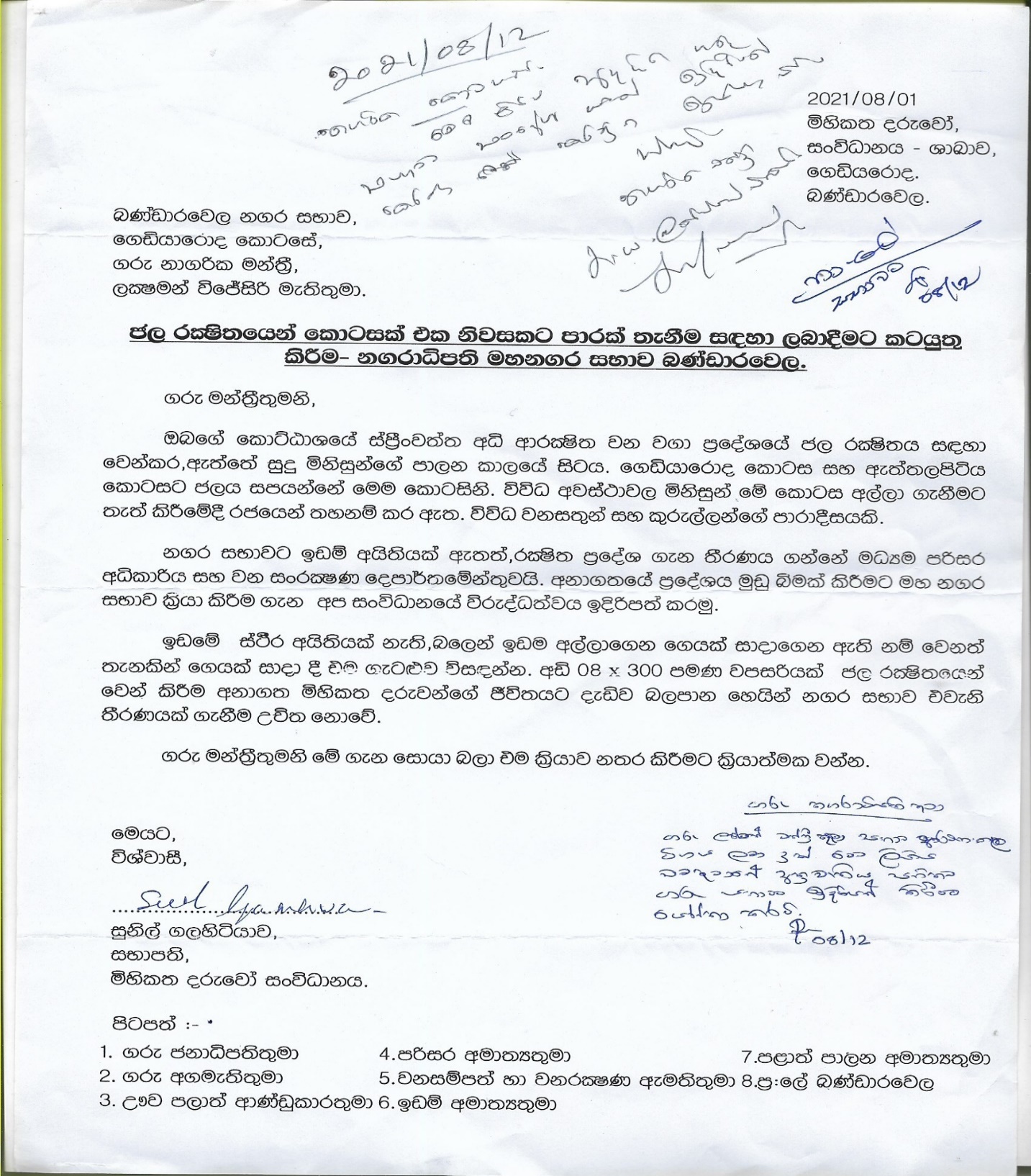 ගරු නගරාධිපති ජනක නිශාන්ත රත්නායක -මේ ලිපිය සම්බන්ධව මම පැහැදිලි කරන්න ඕනි . සෙනසුරාදා දිනයේ මමත් ගරු සමන්ත මන්ත්‍රීතුමාත්, කොට්ඨාශය භාර ගරු මන්ත්‍රීතුමා මේ ස්ථානය පරික්ෂා කරන්න ගියා. ඒ වේලාවේදි අඩි පාරවල් 02 ක් ඊට අමතරව ගෙඩියාරොද වසමේ පියදාස මහතාගේ  නිවසට යන මාර්ගයෙන් .තව නිවසකටත් ඊට අමතරව දඹගස්කැටිය  ස්ප්‍රිංවත්ත මාර්ගයේ තව නිවසකටත් ඒ වගේම රක්ෂිතයේ ජල ටැංකි 02 ක් පාවිච්චි කරනවා යම් පුද්ගලික පාර්ශවයක් විසින් ඒ සදහාත් මාර්ගයක් තියෙනවා ඒ කොටසේ. ඒ අනුව ඒ නිවසට යන්න අඩිපාර පාවිච්චි කරන්නේත් රක්ෂිතය මධ්‍යයෙන් එතකොට රක්ෂිතය මධ්‍යයෙන් අඩිපාරවල් 03 ක්  යනවා.මම ගියේ බලන්න මගෙන් ඉල්ලීමක් කරලා තිබ්බා  නිවසට පාරක්  ලබාදෙන්න කියලා. ඒ නිවසේ  අයිතිය තහවුරු කිරිම මට අයිතියක් නැහැ. හැබැයි  2011 හෝ 2012 වසර වල වරිපනම් ලේඛන වල  නම් සදහන් කර තියෙනවා මේ මහා නගර සභාව විසින් ඒ වගේම  රජයේ ඉඩම ලබාදීම සම්බන්ධයෙන් මැනුම් කටයුතු මට මතක විදිහට කරලා තියෙනවා කියලා තමයි කීවේ.මම ලිපිලේඛණ දැක්කේ නැහැ ඒ නිවෙස් තුනක් තියෙනවා රක්ෂිතය ඇතුලේ ඒ නිවෙස් තුනටම ප්‍රවේශ මාර්ගයක් නැහැ. ගෙවල් තුනටම  තුන් පැත්තකින් අරන් තියෙන්නේ රක්ෂිතය හරහා. නමුත් මම  යෝජනා කරේ එක ස්ථානයකින් මේ ගෙවල් 03 ට ඉඩමේ අයිතිය පිළිබද මට කතා කරන්න අයිතියක් නැහැ. ඒ වගේම පාර ලබාදීම එතැන රක්ෂිතයක් නිසා මට අයිතියක් නැහැ.මම ඒ වෙලාවේ වන සංරක්ෂණ දෙපාර්තමේන්තුවේ අඩවි වන  නිළධාරි පියල් මහතාට දුරකතනයෙන්  කතා කරලා කිව්වා මෙහෙම ගැටලුවක්  තියෙනකවා මේ ස්ථානයට  ඇවිල්ලා බලලා සුදුසු මාර්ගයක් හරි මේකට වෙනයම් පිළියමක් දෙන්න ක්‍රමවේදය ඉදිරි DCC එකෙදි මට මේ ගැන  කතා කරන්න අවශයයි කියන එක .ඉතින් රක්ෂිතයක් සම්බන්ධයෙන් ඉඩමේ අයිතිය හා  අනෙකුත් සේවා සම්බන්ධයෙන්   මට කිසිම  අදාලත්වයක් නැහැ.ඒක මට දෙන්න බැහැ.ඒක නිසා තමයි ප්‍රාදේශීය ලේකම්තුමාටත් අඩවි වන දෙපාර්තමේන්තුවේ අඩවි වන නිළධාරිතුමාටත් දුරකතනයෙන් කතා කරලා අපි දිනයක් වේලාවක් දාගත්තා  ඒ ස්ථානය පරික්ෂා කර බලලා එතැනට කරන ක්‍රියා මාර්ගය ගැන කතා කරන්න.මමත්  රක්ෂිත වලට අත ගැසිම පිළිබදව දැඩිසේ විරුද්ධයි.හේතුව ඔය රක්ෂිත ටිකෙන්  තමයි දැනට ඇත්තලපිටිය  මගේ වසමේ ගෙඩියාරොද වසමේ අවසාන කොටස දක්වා වතුර ටික යන්නේ ඒ රක්ෂිත ටික ආරක්ෂා කිරිම මගේත් වගකිමක්. දැනට බණ්ඩාරවෙල මහා නගර සභා බල ප්‍රෙද්ශයේ අපි සභා යෝජනාවක් දාලා රක්ෂිත වල විස්තර ගෙන්න ගත්තා. එහි  දැඩි රක්ෂිතයක් තමයි ගෙඩියාරොද රක්ෂිතය.ඒ රක්ෂිතය සම්බන්දයෙන්  නගර සභාවට කිසිම දේපළ අයිතියකුත්  නැහැ.අයිතිය තියෙන්නේ වන සංරක්ෂණ දෙපාර්තමේන්තුව යටතේ ඔවුන් සහ ප්‍රාදේශීය ලේකම්තුමාට සහ DCC ගන්නා ලද තීන්දුවක් පාදක කර ගනිමින් තමයි ඔවුන්ට ඒ නිවසට පාරක් දෙනවාද?තියෙන පාර පාවිච්චි කරන් දෙනවාද?තියෙන පාරවලුත්  වහලා ඔවුන්වත් අයින් කරනවාද? කියන එකේ අයිතිය තියෙන්නේ ඒ දෙපාර්තමේන්තු දෙකට.ඒ සදහා මම ලිඛිතවත් ඔවුන්ව දැනුවත් කරන්නම්. මෙහි මම ගිහිල්ලා පාරක් කපන්න කියලා කෙලින්ම කීවේ නැහැ.ඔබතුමා විසින් මේ මිහිකත දරුවෝ සංවිධානය දැනුවත් කරන්න.මම ස්ථානීය පරික්ෂණයකට ගියේ ඔවුන් මගෙන් ඉල්ලීමක් කරා පාරක් ලබාදෙන්න කියලා. ඒ නිසා මම යෝජනා කරන ක්‍රමවේද දෙක තුනක්    ඒකට වන සංරක්ෂණ දෙපාර්තමේන්තුව, ප්‍රාදේශීය ලේකම්තුමා සහ DCC එක කැමති වන්නේ නම් ඒ සදහා අපිට අනුමැතිය  ලබාදෙන්න පුලුවන්.මට කිසිම අයිතියක් නැහැ.එහි මට කැමති විදිහට පාරක් කපලා ඉඩම ලබාදෙන්න. ඒක දැනුවත් කරන්න මම මේ විස්තරේ ප්‍රකාශ කරේ.ඒ අනුව ඒ ලිපියට අදාල පිළිතුර ඔබතුමා බලාපොරොත්තු විදිහට ලැබෙන්න ඇති. 4.යථා පරිදි කල් දී ඇති ප්‍රශ්ණ - නැත5. යථා පරිදි කල් දී ඇති යෝජනා - ගරු නගරාධිපති ජනක නිශාන්ත රත්නායක මහතා විසින්  ඉදිරිපත් කර ඇති යෝජනා - 5-1 " බණ්ඩාරවෙල සීවලි විදුහල ඉදිරිපිට මහා නගර සභාව සතු  නිළ නිවාස පිහිටි ඉඩමෙහි  මහා නගර සභා අරමුදලින්, නගරාධිපති නිළ නිවසක්, නාගරික කොමසාරිස් නිළ නිවසක් ,සංචාරක නිවාඩු නිකේතනයක්  ඉදිකිරිම සුදුසු බවට යෝජනා කරමි." ගරු නාගරික මන්ත්‍රී නඩරාජා රගුපති මහතා - ගරු නගරාධිපති ජනක නිශාන්ත රත්නායක මහතා විසින් ගෙනෙන ලද ඉහත සදහන් යෝජනාව පිළිගැනිම සුදුසු බවට මම යෝජනා කරනවා.ගරු නාගරික මන්ත්‍රී ඒ.එල්.බන්දුල කරුණාරත්න මහතා -  ඒ යෝජනාව මම ස්ථිර කරනවා.ගරු නගරාධිපති ජනක නිශාන්ත රත්නායක මහතා - මෙම යෝජනාව දැමිමට පාදක වෙච්ච කාරණාව මම කියන්නම් අපේ නාගරික කොමසාරිස්තුමාට සභාව විසින් රු 30,000.00 ක මුදලක කුළියක් ගෙවනවා ඔහුට නිළනිවාසයක් නැති නිසා ධර්මපාල මාවතේ නිවසක් කුළියට අරගෙන  තියෙන්නේ.එහිදි අපිට ඌව පළාත් ආණ්ඩුකාරතුමා අනුමැතිය එවලා තියෙන්නේ  කඩිනමින් නිළ නිවාසයක් සාදන්න කියලා.  ඉතින් අපිට සීවලි පාර ව්‍යාපෘතිය අවසන් වෙනවාත් එක්කම එතැන තිබ්බ ක්වාටර්ස් එක ඉවත් කරා. ඒ අවට තියෙන භූමියේ විශාල ඉඩ ප්‍රමාණයක් තියෙනවා. අපේ පෙර පාසැල සහ  ඒ අවට  තියෙන නිළ නිවාස ටික සම්බන්ධ කරගනිමින් ඉදිරි පරිපුරක ඇස්තමේන්තුවක් තුළ මම  බලාපොරොත්තු වෙනවා ප්‍රථමයෙන් නාගරික කොමසාරිස් නිළ නිවස හදන්න.ඊට පස්සේ  අපේ නිළ නිවසක් විදිහට පාවිච්චි කරන  පෙර පාසැල පිටුපස තියෙන ඒ නිළ නිවාස 02  ඒකට යා කරමින් එය 1938 හදපු ගොඩනැගිල්ලක් තියෙන්නේ.එහි රාමුව වෙනස් නොකර සංචාරක බංගලාවක් විදිහට කාමර 04 ක් 05 ක් අලුත්වැඩියා කරලා ආර්මි එකේ බංගලා තියෙන්නේ ඒ වගේ ක්‍රමවේදයකට  ඉස්සරහා  ලස්සකට හරි ගස්සලා එහෙම කරමු.  නගරාධිපති නිළ නිවස කියලා දැම්මේ යෝජනාවක්. නැත්නම් කියයි ඔන්න නගර සභාවෙන් ගේත් හදනවා කියලා.මට නෙවෙයි. මම වැවතැන්නේ ගේ හදනවා.  නිළ නිවසක් බණ්ඩාරවෙල මහා නගර සබාවට විතරයි නැත්තේ. අනෙකුත්සෑම මහා නගර සභාවකටම නිළ නිවසක් තියෙනවා.මම යෝජනා කරනවා ඔබතුමාලාට  අපි ඉන්න පුලුවන් නැති වෙන්න පුලුවන්.හැබැයි ඒ කටයුත්ත කරලා දෙන්න ප්‍රතිපාදන සම්බන්ධව ගැටලුවක් කරගන්න එපා.ඒ මුදල මම පළාත් පාලන අමාත්‍යාංශය හරහා ලක්ෂ 100 ක මුදලක් ගේන්න බලාපොරොත්තු වෙනවා.සංචාරක බංගලාව සදහා  ඒ ප්‍රතිපාදන සලසා ගන්න.ඒ  කොටසේ නිල නිවාස 03 හැදුවා නම් මම හිතන්නේ නගරයේ සුදුසුම තැන සංචාරක  බංගලාවටත්,නිළ නිවාස වලටත්. ඒ ඉඩමේ ප්‍රමාණයත් එක්ක බලලා යෝජනා ස්ථිරත්වයෙන් පසුව ඒ කටයුතු කරන්න බලාපොරොත්තු වෙනවා. ඔබතුමන්ලාගේ අදහස් තියෙනවාද  මේ සම්බන්ධයෙන්.ගරු නාගරික මන්ත්‍රී නඩරාජා රගුපති මහතා - නගරාධිපතිතුමනි,නියෝජ්‍ය නගරාධිපතිතුමනි, ඇත්තටම  නිළ නිවාස පිළිබදව  ඔබතුමා යෝජනා කරපු එක හොදයි.මහා නගර සභාවක් වුනාම නගරාධිපති නිළ නිවාසයක් තියෙන්න ඕනි.කොළඹ මහා නගර සභාවේ නගරාධිපති නිළ නිවසක් තියෙනවා  mayor house  ඒක තියෙන්නේ  flower Road එකේ. මේ වගේ නිළ නිවාසයක් තිබ්බාම මහා නගර සභාවේ නගරාධිපතිතුමා ඉන්නවාද නැද්ද කියන එකට වැඩිය එතැනදි නගරාධිපතිතුමා හම්බවෙන්න එන අය හම්බවෙන තැනක් විදිහට  මේ නිළ නිවාසය අපිට උපයෝගි කරගන්න පුලුවන්. ඒ වගේම කොමසාරිස්තුමාගේ නිල නිවාසයත් සර්කිට් බංග්ලෝ  එකත් ඉතාම අවශ්‍ය දෙයක්.ඒ වගේම කොළඹ සහා නගර සභාවේ සෞඛ්‍ය අංශයට අයත් සර්කිට් එකක් බණ්ඩාරවෙල තිබුනා.ලගදි ඒක වික්කා කියලා ආරංචියක් තියෙනවා.නිළ නිවාස, සර්කිට් බංග්ලෝ මහා නගර සභාවක තියෙන එක ඇත්තටම වටිනා දෙයක්. බණ්ඩාරවෙල වගේ තැනක එහෙම එකක් තියන එක ඉතාම වටිනා දෙයක්.පිට ආයතන වලින් අපිත් එක්ක වැඩ කරන අය ආවම මෙතැන නවතින්න මේක ඉතා වටිනා තැනක් හැටියට අපිට බලාගන්න පුලුවන්. ඒ නිසා මේකට තව දෙයක් එකතු කරන්න කැමතියි. මේකේ අර ඉඩම නගර සභාවට අයිති ඉඩමක් සර්වේ කරලා එක නිල නිවාසයකට යන  භූමි ප්‍රමාණය  කොච්චරද? ඒක දැන් පරණ ගොඩනැගිල්ල අලුත්වැඩියා කරලා  ඒක දැන්  Traditional දේවල් රකින්න ඔබතුමා කිව්වා. ඒක ඇත්තටම වටිනවා. ඒ දේවල් කරන්න ඇත්තටම මුදල් කොච්චර යනවාද  කියලා පොඩි Estimate එකක් හැදුවොත්  හොදයි කියලා මම කියන්න කැමතියි.ඒ වගේම මේක ඉතාම සුදුසු දෙයක් හැටියට මා දකිනවා.ගරු නාගරික මන්ත්‍රී එල්.ඩබ්ලිව්.ලක්ෂ්මන් විජේසිරි මහතා - සුභ උදෑසනක් නගරාධිපතිතුමනි,මේ නිළ නිවාස එතැන තියෙන  කන්ද ළග හදමු කියන එකනේ  කියන්නේ මගේ යෝජනාව  අපේ අර PHI  මහතාගේ නිවසට ඉහලින්  තියෙනවා අපේ පර්චස් 40 ක ඉඩමක්ගරු නගරාධිපති ජනක නිශාන්ත රත්නායක මහතා - ඒ ඉඩම ගැන දැනට අපි සාකච්ඡා මට්ටමින්  පවතිනවා නාගරික සංවර්ධන අධිකාරිය එක්ක. නාගරික සංවර්ධන අධිකාරිය එක්ක ගිවිසුම්ගත වෙලා අපාර්ට්මන්ට් එකක් හදන්න. අපේ ක්වාටර්ස් 14 ක් තියෙනවා. දැනට අපි 16 ක් ඉල්ලලා තියෙනවා. ඒ ක්වාටර්ස් ටික ලැබුනොත් එකගතාවයකට ආවොත් එහි මහල් නිවාස යෝජනා ක්‍රමයකට ගිය සතියේ  අපේ  නාගරික සංවර්ධන  අධිකාරියේ අධ්‍යක්ෂවරයා ඇවිල්ලා ඒ ස්ථානය පරික්ෂා කරා.ව්‍යාපෘති සැළසුම් සකස් කරමින් සිටිනවා.තාම එකගතාවයකට ආවේ නැහැ.ඉඩම බලන්න අවශ්‍ය කටයුතු ටික සම්පාදනය කරලා දුන්නා.ගරු නාගරික මන්ත්‍රී එල්.ඩබ්ලිව්.ලක්ෂ්මන් විජේසිරි මහතා -  නගරාධිපති නිළ නිවස එතැන හදනවානම් හොදයි. එතැන හරි නිදහස් තැන සීවලි ඉස්කෝලෙත් එක්ක තියෙන ස්ථානය නිසා ඔය කියන ස්ථානය ටිකක් කළබලකාරියි.ගරු නගරාධිපති ජනක නිශාන්ත රත්නායක මහතා - නිළ නිවස ගැන මම කතා කරන්නේ නැහැ.ඒකට අපි සුදුසු තැනක් බලමු.ඒක සයිලන්ස් ප්‍රදේශයක  තියෙන්න ඕනි.ඔබතුමා කියන එක හරි.පාරක් තියෙන්න ඕනි.රටේ ජනාධිපතිතුමාගේ ඉදලා පහළ සියලු දේශපාලන පුද්ගලයෙක් වෙන්න පුලුවන්.ඒ අයට එන්න පුලුවන් තැනක් විය යුතුයි.ඒ වගේම අපි තැනක් බලලා හදමු.සංචාරක බංගලාව තමයි මම කියන්නේ සීවලි විද්‍යාලය පහළ කොටසේ ඒ භූමියේ ලොකු ඉඩකුත් තියෙනවා. පද්මා මිස් සහ ධම්මිකා මිස් එතැන නැවතිලා  ඉන්නවා. ඔවුන්ටත් වෙන ස්ථාන ලබාදිලා සංචාරක නිවාසයක්  හදලා .Children park   එකට සමගාමිව කොටසක් ඉතුරු වෙනවා. ඒක කොමසාරිස්තුමාගේ නිළ නිවාසය  ඉදිරියේද් ඒක තට්ටු දෙකකින් හදලා කොමසාරිස්තුමාට උඩ කොටස හරි යට කොටස හරි. නාගරික ලේකම්තුමාටත් එක්ක.ප්ලෑන් එකක් අපි අදිමු. ඒ අනුව අපි කටයුතු කරමු. අපේ නගරාධිපති නිල නිවාසයට  පොඩි ඉඩම් කෑල්ලක් බලමු.ගරු නාගරික මන්ත්‍රී එල්.ඩබ්ලිව්.ලක්ෂ්මන් විජේසිරි මහතා -  නගරාධිපතිතුමනි. අපේ ත්‍රීමයිල් රෝඩ් එකේ අපි අක්කර 02 ක ඉඩමක් ඒ කාලේ  නගර සභාවට පවරා ගත්තා.ඒක අපිට ලැබුනා.ඔබතුමාට මම දුරකතනයෙන් කතා කලා. එතැන පර්චස් 42 ක වගේ වැටක් ගහලා තියෙනවා. මේක මහා නගර සභාවට ලැබිච්ච ලොකු දායාදයක්.අපිට ඒක පවරපුවාහම ප්‍රාදේශීය ලේකම්ට අයිතියක් නැහැ.එතැන අපිට පොඩි කොටසක් තියලා විශාල කොටසක් ඒ ගොල්ලෝ අයිති කරගෙන.ඒකට ඔබතුමා අනිවාර්යයෙන් ෆයිට් කරන්න.මන්ත්‍රීවරයෙක්  හැටියට  මම තරයේ විරුද්ධයි.මොකද ඒ කොටස වැට ගහලා තියෙන්නේ.වැට ගහලා තියෙන කොටස පර්චස් 60 කට වැඩියි.ඔබතුමා ගිහිල්ලා නිරික්ෂණය කරන්න. මොකද  අපිට දුන්නු කොටසක් ඒක. ඒ කොටස නගරාධිපති නිළ නිවසකට සුදුසුයි. කරුණාකරලා ඔබතුමා ගේ බලය පාවිච්චි කරලා  අපිට පවරපු ඉඩම ප්‍රාදේශීය ලේකම්ට අයිතියක් නැහැ අපෙන් අහන්නේ නැතුව  දෙන්න.ගරු නගරාධිපති ජනක නිශාන්ත රත්නායක මහතා - ඒකට නගර සභාවේ අනුමැතිය දිලා තියෙනවා.ගරු නාගරික මන්ත්‍රී එල්.ඩබ්ලිව්.ලක්ෂ්මන් විජේසිරි මහතා -  නගරාධිපතිතුමනි, කොමසාරිස් පාළන කාලය තුල මහා නගර සභාවේ ප්‍රශ්ණ ගොඩයිනේ.ජල ව්‍යාපෘතිය දුන්නා. තියෙන ටික ඔක්කොම දීලා තියෙන්නේ. නිළධාරින් දුන්නු තීරණ වලට දේශපාලන අධිකාරිය ආවට පස්සේ  දේශපාලන අධිකාරිය  විදිහට  යම් දෙයක් පවරගත්තානම් අපි ඉදිරි පරම්පාරාවට ඉතුරු කරලා යන්න ඕනි. ඒක අපේ වගකීමක්.නිළධාරින්ට ඕනි විදිහට එක් එක් ආයතන එක්ක සම්බන්ධතා පවත්වාගෙන ඉඩම් දෙනවා නම්  ඒක වැරදියි නගරාධිපතිතුමා. ඒවා අපි සතු ඉඩම්.ඔබතුමාලා ගිහිල්ලා බලන්න විශාල ඉඩමක් පොඩි පටු තීරුවක්  අපිට තියලා අර අක්කර ගානක වැට ගහගෙන ඒක අපිට  දුන්නු ඉඩම. අපි පවරා ගත්තේ අක්කර  02 ක ඉඩමක් පර්චස් 42 ක් කිව්වාට පර්චස්  80 ක් විතර අල්ලලා වැට ගහගෙන.ඔබතුමා අදම ලිපියක්  ගහන්න නැවත සමික්ෂණයක්  කරන්න ඕනි කියලා. අපිට ඕනි කෑල්ල ඒ ගොල්ලෝ  අරගෙන. මම සභාවට   යෝජනා කරනවා අනිවාර්යයෙන්ම මේක අපිට ගන්න කියලා.ඒගොල්ලන්ට එහෙම ගන්න බැහැනේ.ගරු නාගරික මන්ත්‍රී නඩරාජා රගුපති මහතා -  සභාවේ ලිඛිතව මොනවා හරි තියෙනවාද?ගරු නාගරික මන්ත්‍රී එල්.ඩබ්ලිව්.ලක්ෂ්මන් විජේසිරි මහතා -  ගැසට් කරලා තියෙන්නේගරු නගරාධිපති ජනක නිශාන්ත රත්නායක මහතා - ගැසට් කරලා තිබිලා ඊට පස්සේ.........ගරු නාගරික මන්ත්‍රී එල්.ඩබ්ලිව්.ලක්ෂ්මන් විජේසිරි මහතා- ගැසට් කරලා තියෙන්නේ අපේ ඉඩම.ගරු නගරාධිපති ජනක නිශාන්ත රත්නායක මහතා - අදාල ලිපිගොනුව ඇති කර්මාන්ත අංශයේ මංජුල T.O මහතා සම්පූර්ණ සිද්ධිය දන්නවා. ප්‍රාදේශීය ලේකම් කාර්යාලයේ ඉන්නේ.ගරු නාගරික මන්ත්‍රී එල්.ඩබ්ලිව්.ලක්ෂ්මන් විජේසිරි මහතා- ඔබතුමාට ඕනි වේලාවක  මම උදව් කරනවා.ශක්තියක් වෙනවා.අනිවාර්යයෙන්ම මේ ඉඩම ගන්න. වටිනා ඉඩමක් ඒක.ගරු නගරාධිපති ජනක නිශාන්ත රත්නායක මහතා - ලොකු වටිනාකමක් තියෙන ඉඩමක් දැන් අපිට ඉඩම් ගන්න ගියාම අමාරුයි.ගරු නාගරික මන්ත්‍රී එල්.ඩබ්ලිව්.ලක්ෂ්මන් විජේසිරි මහතා- අපි ඕක ගත්තේ ශිතාගාර ටිකක් ගහන්න.තොගපලේ ඉතුරුවන එලවලු දාන්න ශීතාගාර දාන්න අපි ගත්තේ අක්කර 02 ක ඉඩම ඒ ව්‍යාපෘති වාර්තාවට තමයි ඕක දුන්නේ.ගරු නගරාධිපති ජනක නිශාන්ත රත්නායක මහතා - චුට්ටක් ඒක අධ්‍යයනය කරලා බලන්න ඕනි.ගරු නාගරික මන්ත්‍රී එල්.ඩබ්ලිව්.ලක්ෂ්මන් විජේසිරි මහතා- මම එන්නම්ගරු නගරාධිපති ජනක නිශාන්ත රත්නායක මහතා - දඹගස්කැටියේ ගියාට පස්සේ තමයි අපි දැක්කේ වැට ගහලා තියෙනවා.ඒක අපි විසද ගනිමු.ගරු නාගරික මන්ත්‍රී එල්.ඩබ්ලිව්.ලක්ෂ්මන් විජේසිරි මහතා- අනිවාර්යයෙන්ම විසදගන්න.ඒ ගොල්ලන්ට ඕනිම නම්  වම් පැත්තෙන් දෙන්න.ගරු නගරාධිපති ජනක නිශාන්ත රත්නායක මහතා - මගේ යෝජනාවට සියලු දෙනාගේ එකගතාවය තියෙනවානේ?ගරු නාගරික මන්ත්‍රී අනුර ජයසිංහ වත්තුහේවා මහතා - නගරාධිපතිතුමා මට අවස්ථාවක් දෙන්න. මම ඔබතුමාගෙන් අවස්ථාවක් ඉල්ලා සිටිනවා ගරු නගරාධිපතිතුමා ඉදිරිපත් කරපු  යෝජනාව හොදයි. මම ප්‍රතික්ෂේප කරන්නේ නැහැ. නමුත් පොඩි ගැටලුවක් තියෙනවා. මම ඔබතුමාලා අපහසුතාවයට පත් කරන්න කියන කතාවක්වත් නෙවෙයි. පළමුවෙන්ම ඒක කියන්න ඕනි.ඊට ප්‍රථමයෙන් අපේ අර බණ්ඩාරවෙල මහා නගර සභාවට තේරි පත්වෙලා ආපු අපේ නිම්මි මන්ත්‍රීතුමිය විපක්ෂය වෙනුවෙන් මම ඔබතුමිය ඉතාමත් ගෞරවයෙන්  ආදරයෙන්  පිළිගන්නවා. ගරු නගරාධිපතිතුමනි ඇත්තටම අද කාලේ  මම මීට  මාස 03 කට  විතර කලින් ඔබතුමාට මේ සභාවේදි මම ඉදිරිපත් කරා. අපේ රටේ  වසංගතය ඉතාම දරුණු තත්ත්වයකට පටන් අරන් තියෙනවා. බණ්ඩාරවෙල නගරය ලොකු අවධානමකට පත්වෙලා තියෙනවා . මම දැනුවත්ව මේ බණ්ඩාරවෙල මහා නගර සභා සීමාව  තුල මම දැනුවත්ව  සංඛ්‍යා ලේඛණ නැහැ මගේ ගාව ඉදිරිපත් කරන්න.මේ වෙනවිට ආසාධිතයින් 1000 කට කිට්ටුව ප්‍රමාණයක්  ඉන්නවා කියන බවට මට ලොකු විශ්වාසයක් තියෙනවා. ඉතින් නගරාධිපතිතුමනි බණ්ඩාරවෙල කොවිඩ් රෝහල පිරිලා ගිහිල්ලා තියෙනවා. දියතලාව කොවිඩ් රෝහල පිරිලා ගිහිල්ලා තියෙනවා.බිදුණුවැව කොවිඩ්  රෝහල පිරිලා.ඔබතුමාට සංඛ්‍යා ලේඛණ ඇවිල්ලා තියෙනවා. ඉතා වගකීමෙන් යුතුව මම කියන්නේ හත්දෙනෙක් නැතිවුනා.හත්දෙනාගෙන් දෙදෙනෙක්  හල්දුම්මුල්ල ආදාහනාගාරයට ගෙනිච්චා. තව 05 ක් මෙහෙට ගේන්න යනකොට කවුද දන්නේ නැහැ අපේ P.H.I මහත්තයා හරි කවුරු හරි කියලා තියෙනවා 03 යි දාන්න පුලුවන් කියලා. ඉතින්  02 ක් පුච්චන්න ලෑස්ති කරලා තියෙනවා.මම සංඛ්‍යා ලේඛණ ගත්තා අදාල නිළධාරින්ගෙන්.ඉතින් නගරාධිපතිතුමා  ඇත්තටම රටේ අවධානමක් තියෙනවා.ඒ අවධානමට  ප්‍රතිකර්ම  යොදන එක නගරයේ ප්‍රධාන පුරවැසියා හැටියට  ඔබතුමාගේ වගකීමක්,ඔබතුමාගේ  රාජකාරියක් .ඉතින් නගරාධිපතිතුමනි, ඇත්තටම මේක හොද ව්‍යාපෘතියක් මම කියන්නේ  දැන් නගරාධිපතිතුමනි, අපේ බණ්ඩාරවෙල මහා නගර සභාවට අයිතිවෙලා තියෙනවා කොට්ඨාශ  08 ක්  මම දන්න තරමින්  කොට්ඨාශ 08 න් මම දන්න තරමින් ඊයේ පෙරේදා කොවිඩ් වසංගතය එක්ක vaccine එක ගහගෙන ගියා.නගරයේ  හිටපු නගරාධිපතිවරුන්ට,සභාපතිවරුන්ට පින්සිද්ධ වෙන්න කලින්  නගර ශාලාව හදලා තිබ්බ නිසා අපිට ඉඩ පහසුකම් තිබ්බා කොටස් කොටස් වශයෙන් ගෙනල්ලා එන්නත් ලබා දුන්නා.ඒක හරි ආකාරයට සිද්ධ වුනා.ඒ නිළධාරින්ට මගේ ගෞරවනිය ස්තූතිය පුදකරනවා. ඒ වගේම නගරාධිපතිතුමනි, සමහර කොට්ඨාශ වල විශේෂයෙන් මම මගේ කොට්ඨාශය ගැන කතා කරන්නේ.මමත් පාලිත මන්ත්‍රීතුමාත් ඉන්නවා.මගේ කොට්ඨාශය කිනිගම  කොට්ඨාශය  ග්‍රාමසේවා වසම්  03 ක් තියෙනවා.පල්ලෙපේරුව,කිණිගම, තන්තිරිය.මහඋල්පත,එක්ක එකතුවෙලා  ඉතින් ඔය ග්‍රාමසේවා  වසම් 03 ම ජනතාව  නගර සභාවට වරිපනම් බදු ගෙවන ජනතාව .ඒ අයට  එන්නත ලබා ගන්නට යන්න වුනේ බණ්ඩාරවෙල මධ්‍ය මහා විද්‍යාල සෙන්ටර් එකට.මම දැක්කා මම ගිහිල්ලා  මිනිස්සු එක්ක කතා කලා.සමහරුන්ට පළවෙනි දවසේ ගහගන්න බැරිවුනා. ඊට පස්සේ දවසේ ගැහැව්වේ.නමුත් මම ඉස්කෝලේ ඇතුළට ගියේ නැහැ.මම එළියේ ඉදලා බැලුවේ.මට හිතුනා ගරු නගරාධිපතිතුමනි අපි නගර සභාවක් හැටියට ඔබතුමා නගරාධිපතිතුමා ඇතුලු මන්ත්‍රීමණ්ඩලය හැටියට අපේ වගකීමක් තියෙනවා මේ ඉදිරියට එන  වසංගතය වෙනුවෙන්  අපේ නගර සභාවෙන් විය යුතු කටයුත්ත මොකක්දදායකත්වය මොකක්ද  කියලා හොයන්න. කණගාටුයෙන් වුවත් කියන් සිද්ධ වෙනවා අපේ කිණිගම කොට්ඨාශයේ එන්නත් ලබා දෙන්න  බහු කාර්ය මධ්‍යස්ථානයක්වත්, ප්‍රජාශාලාවක්වත් නැහැ. ඉතින් නගරාධිපතිතුමනි. මම හිතන්නේ මේ අදහසට යෝජනාවට  ඉස්සරවෙලා අපි මේ බණ්ඩාරවෙල කොට්ඨාශයේ  වසම් 08 ක් තියෙනවා ඒ වසම්  03කට  විතරයි මම දන්න තරමින් ප්‍රජාශාලාවක් හෝ බහුකාර්ය මධ්‍යස්ථානයක් තියෙන්නේ.බහුකාර්ය මධ්‍යස්ථානයක් කිණිගම තියෙනවා.ඒක පාවිච්චි වෙන්නේ නැහැ.අපි කාළයට ඔබින විදිහට කාළයට හරියන විදිහට  මම හිතනවා බහු කාර්ය මධ්‍යස්ථානයක් හැදුවොත් ඒකට පාලිත මන්ත්‍රීතුමා මාත් එක්ක එකගවෙයි.උඩුහුල්පොත පන්සලේ ඉඩම ලබාදෙන්න හාමුදුරුවන් වහන්සේ කැමති වුනා.ඉතින් එතනත්, ඊලගට වළස්බැද්ද තියෙනවා.එතකොට ඒ වගේ බහුකාර්ය මධ්‍යස්ථාන ටිකක් මේ බණ්ඩාරවෙල නගරසීමාවේ ස්ථාපිත කරන්න පුලුවන් නම් මේ බදු ගෙවන ජනතාවගේ සල්ලි වලින් මේක හදන්න යන්නේ අපි ඒකට ප්‍රමුඛතාවය දුන්නොත් හොදයි යන අදහස, යෝජනාව මම ඉදිරිපත් කරනවා.ඒ වගේම නගරාධිපතිතුමනි මම දකින්නේ බණ්ඩාරවෙල සිවලී පාර  නිළ නිවාස  අවුරුදු 100 කට වැඩි කාළයක් තියෙනවා.අපේ පරණ නිළධාරි මහත්වරු ඉන්නවා.ඉතින් ඕක වෙන්කරලා  තියෙන්නේ නගරාධිපතිතුමනි,බණ්ඩාරවෙල  නගර සභාවට බදුල්ල, වැලිමඩ, ඌව පරණගම, අනුරාධපුරය,කොළඹ,නුවරඑළිය,ගාල්ල,මාතර  කොහෙන්  හරි  ආවොත් ඒ  නිළධාරියාට අපේ කොමසාරිස්තුමා උදාහරණයක් බදුල්ලේ ඉදලා ආවා. තාම තනිකඩයා.මම දන්නවා ප්‍රශ්ණ නැහැ.බදුල්ලේ ඉන්න පුලුවන්  මෙහෙ ඉන්න පුලුවන් කාර්යාලයේත් ඉන්න පුලුවන් නේද? කොමසාරිස්තුමා ඒවා ප්‍රශ්ණ නෙවෙයි.තනිකඩයා කියලා දන්නවා මම. ඊට වැඩිය ප්‍රශ්ණ තියෙනවානේ නිළධාරින්ට.ළමයි ඉස්කෝලේ යවා ගන්න,ජීවන තත්ත්වය ඉහළ නංවා ගන්න මොනවා හරි රස්සාවක් කර ගන්න,ඒ ආපු කට්ටියට  රස්සාව හරියට  කර ගන්න.අපි ඒ නිළධාරින්ගෙන් ඒ රාජකාරිය හරියට කරගන්න නිළධාරින්ට ක්වාටර්ස් ටික තමයි ඔය දීලා තියෙන්නේ.මගේ අදහසක් තියෙනවා ඔය නිළ නිවාස ඔතනින්  අයින් කරන්න එපා.කරුණාකරලා මම ඉතාමත් ගෞරවයෙන්  ඔබතුමාගෙන් ඉල්ලා සිටිනවා ඔතැන තව නිළ නිවාස ටිකක් හදමු අපි නිළධාරින්ට.  අපි ඉස්සර වෙලා කරන්න  ඕනි මේ  මහජනතාවගේ සල්ලි වලින්  ජනතාවගේ සල්ලි වලින් මහජන බදු මුදල් වලින් කරන්න ඕනි මහජනතාවට ප්‍රතිලාභ ලැබෙන වැඩක් කරන්න නගරාධිපතිතුමා.ඒක නිසා මගේ අදහසක් මගේ යෝජනාවක් හැටියට මම මේ ගරු සභාවට යෝජනා කරනවා මේ නගරාධිපති නිළ නිවස මම කියන්නේ නැහැ කොමසාරිස්තුමාට නිළ නිවසක් හදන්න එපා කියලා.මම කියන්නේ සංචාරක බංගලාව  ගහන්න එපා කියලා. සංචාරක බංගලාවක් ගහනකවා නමි නියම තැනක් කියෙනවා ජලාශය කන්දේ හොද ඉඩමක් තියෙනවා.දැන් එක එක්කෙනා අල්ලගෙන වැටවල් ගහගෙන ඉන්නවා. ඒගේ තැන්වල අපිට පුලුවන් හුදෙකලා වෙච්ච  තැනක මෙය හදන්න.අපි උනත් විනෝද ගමනක් ගියාම කැමති නිදහසේ ඉන්න පුලුවන් තැනකට.ඔබතුමාගේ අර මූලික හැදින්වීමේදි මම කතා කරන්න ආපු දේවල් ටිකක් බාල කරා.ඔබතුමා අර ඉදිරිපත් කිරිමේදි  කිව්වා ඇන්ටික්  විදහට හදන්න ඕනි කියලා.හොද අදහසක් ඉතින් ඒක නිසා නගරාධිපතිතුමනි,මේකට ඉස්සරවෙලා අපි සුදානම් වෙමු.මේ රටේ තියෙන මේ ලෝකේ තියෙන වසංගතයට  මුහුණ දෙන්න අපි මොනවාද කරන්න ඕනි කියලා මම ඔබතුමාට යෝජනාවක්  කරා  පාලර් එක හදන්න ඉස්සරවෙලා අපි ආදාහනාගාර ටිකක් හදමු කියලා.ඒක සාක්සාත් වෙලා යනවා දැන් .මම හිතනවා නිකමට හරි ඔබතුමාටවත් ඒක නවත්වන්න බැහැ.රජයෙන් ඉහළින් කිව්වොත් අද බණ්ඩාරවෙල මහා නගර සභාවේ  ආදාහන 04 ක් කරන්න 05 ක් කරන්න ඕනි කියලා. ඔබතුමාටවත් ඒකට  අභියෝගයක්වත් ඉදිරිපත් කරන්න බැහැ.මම දන්න තරමින් ඔබතුමාත් මාත්  මේකේ නාගරික මන්ත්‍රිවරයෙක්  ඉන්නකොට තමයි අපි ඔය ආදාහනාගාරය හැදුවේ දිවංගත නගරාධිපති නලින් ප්‍රියන්ත සූරියගේ  මැතිතුමාට පින්සිද්ධ වෙන්න ඒ ආදාහනාගාරය හැදුවා. ප්‍රශ්ණ ආවා නගරාධිපතිතුමාට .එක්සත් ජාතික පක්ෂයෙන්  එතුමාට යන්න  සිද්ධ වුනෙත් ඔය ආදාහනාගාරය නිසා.නමුත් එතුමා ඒක හොදට කරා. ඒක නිසා තමයි මම එතුමාව ගෞරවයෙන් සිහිපත් කරන්නේ .ඒ නිසා කරුනාකරලා නගරාධිපතිතුමනි, අපි අනාගතයට ඔබින විදිහට බදු ගෙවන  ජනතාවට ප්‍රතිලාභ  ලැබෙන මොනවා හරි ව්‍යාපෘතියක්  ඉදිරියට කරන්න බලමු නගරාධිපතිතුමනි.ඔබතුමාගේ අනාගතයටත් හොදයි.ජනතාවගේ අනාගතයටත් හොදයි කියන එක මම මේ අවස්ථාවේදි ප්‍රකාශ කරනවා.ගරු නගරාධිපති ජනක නිශාන්ත රත්නායක මහතා - ගරු  මන්ත්‍රීතුමා කාළය ගොඩක් ගිය නිසා මම ප්‍රකාශ කරන්නම් ප්‍රජාශාලාවක් ඉදිකිරිම සදහා සප්පානිපුල්ලේ වත්ත............................ගරු නාගරික මන්ත්‍රී අනුර ජයසිංහ වත්තුහේවා මහතා -  තව පොඩ්ඩක් මට කතා කරන්න තියෙනවා.ගරු නගරාධිපති ජනක නිශාන්ත රත්නායක මහතා - කාළ සීමාව ඉක්මවා ගිහිල්ලා ඔබතුමාටත් මේ සංචාරක බංගලාව ඉදිකිරිමේදි ඔබතුමාට ගැටලුකාරි කාරනා දෙකක් මතු කරානේ.මේ සම්බන්ධව මේ යෝජනා සම්බන්ධයෙන්  අපි කතා කරානේ මේ දෙකටම අදාලව.ඔබතුමා මේක හදනවාට වඩා ප්‍රමුඛත්වය දෙන්නේ ආදාහනාගාරය හදන්න කියලානේ.ගරු නාගරික මන්ත්‍රී අනුර ජයසිංහ වත්තුහේවා මහතා -  ඒ වගේම මම කියන්නේ  මේ නිළ නිවාස අයින් කරන්න හදන්න එපා ඔතනින්.කොමසාරිස්තුමාට ලේකම්තුමාට නිළ නිවසක් හදනවා කියන එකත් අනික්  නිළධාරින්ට නිළ නිවසන් හදනවා කියන්නේ ඒක හොදයි.දැන් මේ ධර්මපාල මාවතේ තියෙන නිළ නිවාස  කඩලා ඉවත් කරනවාට වැඩිය  ඕවා පුලුවන් නම් අලුත්වැඩියා කරලා  කොමසාරිස්තුමාට  හොද නිළ නිවාසයක් හදලා දෙන්න පුලුවන්.ගරු නගරාධිපති ජනක නිශාන්ත රත්නායක මහතා - මම කතාව පටන් ගන්නකොට  කීවේ නාගරික සංවර්ධන අධිකාරිය එක්ක මේ වෙනකොට අපි සැළැස්ම නිර්මාණය කරමින් යනවා.අපේ නිළ නිවාස  15 ට නිළ නිවාස  15 ක් දෙන්න අපේ  ඉඩම  දීලා  අපි ඒක දැන් සාකච්ඡා මට්ටමේ පවතිනවා. මම මේ නිළධාරින්ට  කියන්නේ  හෙට අනිද්දා මට මේක හදන්න බැහැ. මේ යෝජනා සම්මතියත්  එක්ක එන මුදල් තත්ත්වයත් එක්ක තමයි වෙන්නේ.ගරු නාගරික මන්ත්‍රී අනුර ජයසිංහ වත්තුහේවා මහතා -  කමක් නැහැ නගරාධිපතිතුමනි, මට කතා කරන්න අවස්ථාව දුන්නාට ඔබතුමාට ස්තූතිවන්ත වෙනවා.  මගේ අදහසේ හැටියට නම් මම මේ යෝජනාවට කාලෝචිතව විරුද්ධ වෙනවා.  නගරාධිපතිතුමාගේ අදහස හොදයි.මගේ විරැද්ධත්වය ප්‍රකාශ කරනවා.මම කියන්නේ ප්‍රමුඛතාවය දෙන්න අවස්ථාවේ හැටියට. මට තව කතා කරන්න තිබ්බා ඔබතුමා මට අවස්ථාව දෙන්නේ නැහැනේ.....ගරු නාගරික මන්ත්‍රී පාලිත නිහාල් රූපසිංහ මහතා -  විපක්ෂ නායකතුමා  කිව්වා කොරෝනා වසංගතව ගැන. බණ්ඩාරවෙල මධ්‍ය මහා විද්‍යාලයේ එන්නත්කරණ වැඩ සටහන වේලාවේදි  දැඩි තදබදයක් තිබ්බා කියලා කිව්වා ඒ වෙලාවේදි නගර සභාව නියෝජනය කරමින්  මාත් ප්‍රාදේශීය සභාව නියෝජනය කරමින්  .රංජිත් මන්ත්‍රීතුමාත් ගිහිල්ලා  ඒක කළමණාකරණය කරලා තදබදයක් ඇති නොවෙන්න  කටයුතු කලා. විශේෂයෙන් කියන්න ඕනි දෙවෙනි ඉන්ජෙක්සන් එක දෙනකොට ....................ගරු නාගරික මන්ත්‍රී අනුර ජයසිංහ වත්තුහේවා මහතා -  ඔබතුමා මේක කළමණාකරණය කරන්න ඔබතුමා සෞඛ්‍ය දෙපාර්තමේන්තුවේ නිළධාරියෙක්ද? එතැන දේශපාලනය කරන්න එපා.
ගරු නාගරික මන්ත්‍රී පාලිත නිහාල් රූපසිංහ මහතා -  වැඩිම උනොත් 20 ක්  25 ක් විතර තමයි පෝලිමේ හිටියේ.ලංකාවේ ඔහොමද?                                                       (සභාවේ ඝෝෂාව)ගරු නගරාධිපති ජනක නිශාන්ත රත්නායක මහතා - මෙතුමා කියන යෝජනාව අනුව සප්පානිපුල්ලේ වත්ත නිදහස් කරලා ලිපිය ගිහිල්ලා ඉවරයි. මේක ඇස්තමේන්තු සකස් කරන්න අපේ T.O  මහත්වරුන්ට ලිපිය ඇවිල්ලා තියෙන්නේ අදාල ඇස්තමේන්තුව ලක්ෂ 42 ක් හරි 30 ක් හරි ලක්ෂ 60 ක මුදලක් වෙන් කරලා ඉවරයි ඒකයි උතුරුකැබිල්ලවෙල ප්‍රදේශයේ ක්‍රීඩා පිටිය ගැන හදන එකට  ලක්ෂ 120 ක මුදල සදහා අදාල ලිපිලේඛණ හුවමාරු වෙලා තියෙනවා.මෙතුමාට මම ස්තූතිවන්ත වෙනවා එදා සභාවේදි මම LDSP programme එකට මම කාළයක් දුන්නා මාසයක් ඇතුළත මේවා නිරාකරණය කරලා දෙන්න කියලා. මෙතුමා ප්‍රාදේශීය ලේකම්තුමාට කෝල් 60 කට වඩා අරන් තිබුනා.ඒ කටයුත්ත කරා.  උඩුහුල්පොත පන්සලේ මම ඉල්ලීම කරාම මගේ විරුද්ධත්වයක් නැහැ පන්සලේ හදනවාටගරු නාගරික මන්ත්‍රී අනුර ජයසිංහ වත්තුහේවා මහතා -  මම කිව්වේ නැහැ ඔබතුමා විරුද්ධ වුනා කියලා. මම කීවේ කාලෝචිත වැඩ ....ගරු නගරාධිපති ජනක නිශාන්ත රත්නායක මහතා - ඊළගට ඔබතුමා කරපු යෝජනාව ආදාහනාගාරයේ .........ගරු නාගරික මන්ත්‍රී බන්දුල කරුණාරත්න මහතා - නගරාධිපතිතුමනි. මට අවස්ථාවක් දෙන්න යෝජනාවටගරු නගරාධිපති ජනක නිශාන්ත රත්නායක මහතා - ආදාහනාගාරයේ ඉදිකිරිම සම්බන්ධයෙන් මම කතා කරන්න ඕනි. ඊයේ දිනයේ පළාත් පාලන අමාත්‍යාංශය මාත් එක්ක zoom  meeting එකක් තිබ්බා.බදුල්ල දිස්ත්‍රික්කයේ සභාපතිවරු සහ නගරාධිපතිවරු  එක්ක.සති දෙකක් ඇතුළත යෝජනා එවන්න කියලා තියෙන්නේ අපට ඒ කටයුත්ත කරන්න අවශ්‍ය මුදල යවන්න තියෙන්නේ. ඊයේ දිනයේ TO මහතා කිව්වාලක්ෂ 90 ක් විතර යයි කියලා. ඉදිරි මාස 1 ½ තුල කරගන්න හැකියාව තියෙයි කියලා. බර්නර් එක ගහන්න විතරයි තියෙන්නේ  මම බලාපොරොත්තු වෙනවා ඒ කටයුතු කරන්න ඒකට මුදල් ප්‍රතිපාදන එන්න විතරයි තියෙන්නේ. ඔබතුමාලා කවුරු කිව්වත් ජනාධිපතිතුමා කතා කරත් බණ්ඩාරවෙල ආදාහනාගාරයේ දවසකට පුච්චන්නේ මරණ 03 යි. කොවිඩ් මරණ කීයක් ආවත් ලක්ෂ ගාණක් වියදම් කරලා තියෙන එකේ, ඒකේ Heat එක වමැඩි කරලා ඒක පුච්චලා ඒක පිච්චුනාම මොකුත් නෑ. ඒ නිසා වෛද්‍යවරුන්ට ඕනි  විදියට මම කටයුතු කරන්නේ නැහැ. මෙතුමා දන්නවා අනුර මන්ත්‍රීතුමා එවකට නගර සභාවේ මරණ 04 ක්  පුච්චන්න ගිහිල්ලා. එ්ක පිපුරුවා. හයිදර් මන්ත්‍රීතුමා එතැන කරපු දෙයක් නිසා ඒකේ Heat එක යම් ප්‍රමාණයක් එනවා. 660 වැඩිය ගියපුවහම ඒක පුපුරනවා. මට මරණ කියක් තිබ්බත්  මම ගන්නේ 03යි. බණ්ඩාරවෙල මහා නගර සභාවේ ඔබතුමාලාගේ යෝජනාව අනුව නොමිලේ ලබාදෙන්නේ. බලපෑම් කරන්න බැහැ. එහෙම මරණ දාන්න කියලා. ඊයේ දිනයේ මට Hospital එකෙන් කතා කරලා කිව්වා දෙකම එක සැරේ එවන්නම් පැය 02 ක් එතැන තියා ගන්න කියලා. මගේ නිළධාරීන් සහ මගේ සේවකයෝ මම අමාරුවේ දාන්නේ නැහැ. එතකොට ඒ ගෙනියන වෙලාවේ එම්බියුලන්ස් එකේ එයාලා පැය 03 කින් හරි  ගෙනියන්න ඕනි අපිට ඕනි විදිහට. නාදුනන මළ සිරුරක් තියෙනවා කිව්වොත් රටේ නීතියක් තියෙනවා  පුච්චපුවාහම මමයි කොමසාරිස්තුමයි අත්සන් කරලා තියෙන්නේ පුච්චන්න ගියපුවහම මිනිය අයිතිකාරයා ආවහම උත්තර දෙන්න එපැයි. නීතියට නම් නීතියම තමයි. ඒ නිසා ඒ ගැන ගැටළුවක් කර ගන්න අවශ්‍ය නැහැ. අපි මේ කටයුතු ටික කරමු. මම හිතන්නේ මේ යෝජනාවේ සංචාරක බංගලා ව්‍යාපෘතියඅවුරුදු 02 ක් විතර යයි. මුදල් කොහෙන් හරිහොයලා ගෙනල්ලා වැඩ කටයුතු කරමු. නිළ නිවාස වල ඉන්න නිලධාරීන් දැන්මම බය වෙන්න එපා. එතුමියන්ලාට අසාධාරණයක් වෙන්නේ නැහැ. ගරු නාගරික මන්ත්‍රී බන්දුල කරුණාරත්න මහතා:-  සියලු දෙනාටම සුභ උදෑසනක් වේවා ගරු නගරාධිපතිතුමා ඇතුළු සියලු දෙනාගෙන් අවසරයි. ඒ වගේම අද දින  අප සභාවට පැමිණ සිටින නවක මන්ත්‍රීතුමිය ඉතාමත් ආදරයෙන් පිළිගන්නවා. ගරු නගරාධිපතිතුමනි මෙතනදි යෝජනා වුනේ නිල නිවාස හා නගරාධිපති නිල නිවාසයක් ඉදි කිරීම සම්බන්ධව තමයි ඔබතුමා යොජනාව දැම්මේ මම හිතන්නේ විපක්ෂ නායක තුමා ඒක පටලවා ගත්තා. විපක්ෂයේ කාර්යභාර්ය විදිහට  කොතනින් හරි  දාලා මේක ප්‍රතික්ෂේප කිරිම. මම දකින විදිහට ඔබතුමා කරපු යෝජනාව හොඳයි. යෝජනාව වුනේ නිළ නිවාසයක් සම්බන්ධවයි. ඒක ඔබතුමා පටලවා ගත්තා. මම කියන්නේ ඔබතුමා කියපු දේවල් ඇත්තටම ප්‍රජා ශාලා නැති එක මටත් ඒ ප්‍රශ්නය තියෙනවා. මගේ කොට්ඨාශයේ හැබැයි අපි බණ්ඩාරවෙල ගත්තහම බණ්ඩාරවෙල සංචාරක පුරවරයක් ඔබතුමා  නගරාධිපතිවුනත් වෙන කවුරු හරි නගරාධිපතිවුනත් ප්‍රධානියාගෙන් ඉස්සරවෙලා කතා කරලා අහනවා අපිට ඉන්න තැනක් දෙන්න කියලා.ගරු නාගරික මන්ත්‍රී අනුර ජයසිංහ වත්තුහේවා මහතා - ඔබතුමාට බොහොම ස්තූතියි මම නගරාධිපති වෙනවා කිව්වාටගරු නාගරික මන්ත්‍රී බන්දුල කරුණාරත්න මහතා:-  මම කීවේ වෙන්ඩ පුලුවන් කියලා. පළමු පුරවැසියාගෙන් අහනවා ඉන්න තැනක් ගැන අපිත් විශේෂයෙන්ම ගරු නගරාධිපතිතුමනි, මම මන්ත්‍රීවරයෙක් විදිහට ඔබතුමාගෙන් අහනවා ඇයි තාම මේක කරන්න පරක්කු. මේක කලින් විය යුතු දෙයක්.ගරු නගරාධිපති ජනක නිශාන්ත රත්නායක මහතා:- ගරු මන්ත්‍රීතුමා මේක කලින්ම කරන්න හිටියේ. නමුත් ඒ වෙලාවේ නගර සභාවේ මුදල් ප්‍රතිපාදනවල ප්‍රශ්ණ තිබ්බ  නිසා දැන් මේ නගර සභාවේ බයවෙන්න දෙයක් නැහැ. මුදල් ප්‍රතිපාදන තියෙන නිසා මට කෝටිගානක් රජයෙන් ආපුවහම පාරවල් කාපට් කරන්න තියෙන සල්ලි ටික ඉතුරුයි. කෝටි 22 ක වැඩ කරලා තියෙනවා. රජයෙන් ගෙනල්ලා. මේ නගර සභාවේ අපිට තව ටිකයි ඉතුරු වෙලා තියෙන්නේ. ඔබතුමා ගිය සභාවේදී මට කිව්වා උතුරු කැබිල්ලවෙල පාර ගැන. මම ඒ ලිපියේ පිටපත දෙන්නම්. මට  අනුමත කරලා එවපු ලියුම මමත් මහන්සි වෙනවා. අපි දැන් වැඩ කරමු. ඔබතුමා ලාගේ එකඟතාවය තියනවානේ ඒක කරන්න. මෙතුමා කියන දේට මම එකඟයි. බණ්ඩාරවෙල නගරයේ කොට්ඨාශ 08 න් ඔබතුමා 2011 ඉදලා කිණිගම කොට්ඨාශය ඔබතුමා නියෝජනය කරා උප නගරාධිපති. ඔබතුමා මේ නගර සභාවේ අවුරුදු 08 ක් කිණිගම කොට්ඨාශය නියෝජනය කරනවා. ඔබතුමා 2011 සිට හිටියානේ මේ වෙනකම් ඔබතුමාට බැරි වුනානේ  ඔබතුමාගේ කොට්ඨාශයේ බහුකාර්ය ගොඩනැගිල්ලක් ඉදිකරගන්න. ඔබතුමාටත් කොට්ඨාශයේ බහුකාර්ය ගොඩනැඟිල්ලක් හදා ගන්න තිබුනා. ඔබතුමා හිටපු නියෝජ්‍ය නගරාධිපති.ගරු නාගරික මන්ත්‍රී අනුර ජයසිංහ වත්තුහේවා මහතා:- නගරාධිපතිතුමා මම ඉතාමත් සතුටෙන් ප්‍රකාශ කරනවා යටිතල පහසුකම් හදන්න ප්‍රතිපාදන ලබාදීලා තියෙනවා  නියෝජ්‍ය නගරාධිපතිතුමා හැටියට(එකවර කිහිප දෙනෙකු අදහස් ප්‍රකාශ කිරීම නිසා අදහස් ලිවීමට තරම් පැහැදිලි නැත.)ගරු නාගරික මන්ත්‍රී අනුර ජයසිංහ වත්තුහේවා මහතා:- මම 2011 – 2015 වෙනකම්  නියෝජ්‍ය නගරාධිපති වෙලා හිටියා. අවුරුදු 04 ක් හිටියා නියෝජ්‍ය නගරාධිපතිවරයා විදියටඅපේ චමින්ද විජේසිරි නගරාධිපතිතුමාට ස්තූතිවන්ත වෙනවා. මන්ත්‍රීවරයෙක්ට ලක්ෂ 20 ක් දෙනකොට මට ලක්ෂ 25 ක්  හැම අවුරුද්දේම දුන්නා.ගරු නගරාධිපති ජනක නිශාන්ත රත්නායක මහතා:- මම මන්ත්‍රීවරයෙකුට ලක්ෂ 25 ක් දෙනවා.ගරු නාගරික මන්ත්‍රී අනුර ජයසිංහ වත්තුහේවා මහතා:- මම ඒ සල්ලි වලින් උපරිම වැඩ කරලා තියෙනවා. මාර්ග හදලා තියෙනවා  අවශ්‍ය කටයුතු සියලුම දේවල් සම්පාදනය කරලා තියෙනවා.(සභාවේ ඝෝෂාව)ගරු නාගරික මන්ත්‍රී අනුර ජයසිංහ වත්තුහේවා මහතා:- ගරු මන්ත්‍රීවරුන්ට , නගරාධිපතිවරුන්ට නිළ නිවාස ඔබතුමා ඉල්ලලා තියෙනවා. මෙතැන කාටවත් ගෙවල් නැති අය ඉන්නවාද? නගරාධිපති නිළ නිවාස හදන්න ඡන්ද හිමි නාමලේඛනයේ නම තියෙන්න ඕනි. ඡන්දය ඉල්ලන්න ඕනි. ගරු නගරාධිපති ජනක නිශාන්ත රත්නායක මහතා:- කාටද?ගරු නාගරික මන්ත්‍රී අනුර ජයසිංහ වත්තුහේවා මහතා:- ඒ ඉල්ලන පුද්ගලයාටගරු නගරාධිපති ජනක නිශාන්ත රත්නායක මහතා:- ඔව් ඉතින් මේ ඔක්කොටම තියෙනවානේ(සභාවේ ඝෝෂාව)ගරු නාගරික මන්ත්‍රී අනුර ජයසිංහ වත්තුහේවා මහතා:- මිනිස්සුන්ට අවශ්‍ය දේ දෙමු. මමත් වරිපනම් බදු ගෙවන පුද්ගලයෙක් නගර සභාවට. ඒ නිසා මටත් අයිතියක් තියෙනවා. ඒ සල්ලි වියදම් කරන ඒවා පිළිබඳ කතා කරන්න මටත් අයිතියක් තියෙනවා. ඒ සල්ලි වියදම් කරන ඒවා පිළිබඳ කතා කරන්න මට අයිතියක් තියෙනවා බදු ගෙවන පුද්ගලයෙක් හැටියට අනිත් එක ඔබතුමා.....ගරු නගරාධිපති ජනක නිශාන්ත රත්නායක මහතා:- ඔබතුමාගේ අදහස කියන්න යෝජනාවට(සභාවේ ඝෝෂාව)ගරු නාගරික මන්ත්‍රී අනුර ජයසිංහ වත්තුහේවා මහතා:-  මේ ලොකු ව්‍යාපෘති කරලා අන්තිමට මේ නිළධාරීන්ට , මේ මන්ත්‍රී මණ්ඩලයට තේරෙයි  මේ සියලු දෙනාටම තේරෙයි මොකක්ද වුනේ කියලා.ගරු නගරාධිපති ජනක නිශාන්ත රත්නායක මහතා:- ඒක තීරණය කරයි බණ්ඩාරවෙල මිනිස්සු.ගරු නාගරික මන්ත්‍රී බන්දුල කරුණාරත්න මහතා:- විපක්ෂයේ කාර්යභාර්ය ඔබතුමා ඉටු කරනවා. එතනින් එහාට ඔබතුමා තේරුම් ගන්න ඕනි ඔබතුමා කලින් හිටිය මහා නගර සභාවේ ...... (සභාවේ ඝෝෂාව)ගරු නාගරික මන්ත්‍රී නඩරාජා රගුපති මහතා:- පාර දෙපාරක් හැදුවා(සභාවේ ඝෝෂාව)ගරු නාගරික මන්ත්‍රී පාලිත නිහාල් රූපසිංහ මහතා:- මන්ත්‍රීතුමා....ඔබතුමා....ගරු නගරාධිපති ජනක නිශාන්ත රත්නායක මහතා:- ඔබතුමා ආපු වෙලාව බලා ගන්න(සභාවේ ඝෝෂාව)ගරු නාගරික මන්ත්‍රී බන්දුල කරුණාරත්න මහතා:- ඔබතුමාගේ ප්‍රජාශාලා ගොඩනැඟිල්ල ගැන. එකට අපි විරුද්ධ නැහැ. හැබැයි ඔබතුමා තේරුම්ගත්තේ නැහැ මොකක්ද මෙතැන විය යුත්තේ කියලා.(සභාවේ ඝෝෂාව)ගරු නාගරික මන්ත්‍රී බන්දුල කරුණාරත්න මහතා:- නගරාධිපති නිල නිවාස, කොමසාරිස් නිල නිවාසය බණ්ඩාරවෙල සංචාරක පුරවරයක් ප්‍රධාන පුරවැසියා වශයෙන් සියලුම පළාත් පාලන ආයතන වලින්  ඔබතුමාගෙන් කතා කරලා අහනවා නිළ නිවාසයක් තියෙනවාද? අපි කියමු  ජනාධිපතිතුමා එනවා සියළු දේට කතා කරන්නේ ඉස්සර වෙලාම නගරාධිපතිතුමාට. ඒ නිසා මේක කාලීන අවශ්‍යතාවයක් කවුරු මොනවා කීවත් මෙය ඉදිකිරීම සුදුසුයි කියලා මම යෝජනා කරනවා.ගරු නගරාධිපති ජනක නිශාන්ත රත්නායක මහතා:- ඒ සභා යෝජනාවට එකඟතාවය තියෙනවාද?ඔබතුමිය එකඟද. එතුමියට එකඟතාවය දක්වන්න ඊළඟ සභාවේ සිදුවෙයි. ගරු නාගරික මන්ත්‍රී එල්.ඩබ්ලිව්.ලක්ෂ්මන් විජේසිරි මහතා - නගරාධිපතිතුමනි අපි කණ්ඩායමක් හැටියට විරුද්ධයි.ගරු නාගරික මන්ත්‍රී කේ.නිම්මි මහත්මිය:- මම අදහස් ප්‍රකාශ කිරීමෙන් වැළකී සිටිනවා.ගරු නාගරික මන්ත්‍රී නඩරාජා රගුපති මහතා:- ගරු නගරාධිපතිතුමනි, කොමසාරිස්තුමාගේ නිළ නිවස ගැන කතා කරපු නිසා කියන්න ඕනි. සීවලී පාරේ කලින් තිබ්බේ ලේකම් කාලේ  ලේකම් නිල නිවස ඔතැන තමයි තිබ්බේ. ඒක කඩාගෙන ගියා. දැන් ඒ නිසා තමයි කොමසාරිස්තුමාගේ  නිල නිවසක් හදන්න යන්නේ                                     		  (සභාවේ ඝෝෂාව)ගරු නගරාධිපති ජනක නිශාන්ත රත්නායක මහතා:-   අපි ඒ කටයුත්ත කරමු ඒ සඳහා සභාවේ එකඟතාවය තියෙනවා.මේ අනුව ගරු නගරාධිපති ජනක නිශාන්ත රත්නායක මහතා විසින් 5-1 යටතේ ගෙනෙන ලද ඉහත සදහන් යෝජනාව පිලිගැනිම සුදුසු බවට ගරු නාගරික මන්ත්‍රී නඩරාජා රගුපති මහතා විසින් යෝජනා කල අතර, ගරු නාගරික මන්ත්‍රී බන්දුල කරුණාරත්න මහතා විසින්  ස්ථිර කරන ලදි. මෙම යෝජනාව සම්බන්ධයෙන් ගරු නගරාධිපති ජනක නිශාන්ත රත්නායක මහතා, ගරු නාගරික මන්ත්‍රීවරුන් වන  නඩරාජා රගුපති මහතා,එල්.ඩබ්ලිව්.ලක්ෂ්මන් විජේසිරි මහතා, අනුර ජයසිංහ වත්තුහේවා මහතා, පාලිත නිහාල් රූපසිංහ මහතා, බන්දුල කරුණාරත්න මහතා විසින් දීර්ඝ ලෙස අදහස් ප්‍රකාශ කරන ලදි. ඒ අනුව  ගරු නගරාධිපති ජනක නිශාන්ත රත්නායක මහතා විසින් ගෙනෙන ලද ඉහත සදහන් යෝජනාවට මෙදින සභාවේ සිටි ගරු නියෝජ්‍ය නගරාධිපති එච්.එම්.මිත්‍රපාල හීන්කෙන්ද මහතා ඇතුලු නාගරික මන්ත්‍රීවරුන් වන නඩරාජා රගුපති මහතා, එච්.එම්.නවුෂාඩ් මහතා, ඒ.එල්.බන්දුල කරුණාරත්න මහතා ,ප්‍රියන්ත ලීලසේන කරුණාරත්න මහතා, පාලිත නිහාල් රූපසිංහ මහතා මුදිතා ඒකනායක මහත්මිය,තම තමන්ගේ අත් එසවීමෙන් එකගතාවය පළ කර අතර, ගරු නාගරික මන්ත්‍රීවරුන් වන  අනුර ජයසිංහ වත්තුහේවා මහතා, එල්.ඩබ්ලිව්.ලක්ෂ්මන් විජේසිරි මහතා, අඩෛයිකප්පන් ගනේෂන් මහතා, ,පී.පී.දේවිකා ලසන්ති මහත්මිය,එම්.එම්.උදයංගනි මාරසිංහ මහත්මිය ඩි.එම්.ඥාණවති මහත්මිය, විසින් විරුද්ධත්වය. ප්‍රකාශ කල අතර, නවක ගරු නාගරික මන්ත්‍රී කේ.නිම්මි මහත්මිය ඡන්දය ප්‍රකාශ කිරිමෙන් වැලකි සිටින ලදි.ඒ අනුව ඉහත සදහන් යෝජනාව බහුතර එකගතාවය මත සභා සම්මත විය. 5-2 "බණ්ඩාරවෙල මහා නගර සභාවේ  කොම්පෝස්ට්  අංගනයේ  සේවා කටයුතු විධිමත් කිරිම සදහා සහ එහි කටයුතු මනාව කළමණාකරණය කිරිම සදහා  මේ සම්බන්ධව දැනුමක් ඇති  සේවකයෙක් මහා නගර සභා ආඥා පණතේ 177 වගන්තිය ප්‍රකාරව බදවා ගැනිම  සුදුසු බවට යෝජනා කරමි."ගරු නගරාධිපති ජනක නිශාන්ත රත්නායක මහතා:- සේවකයෙක් නෙවෙයි, නිළධාරීවරයෙක්  ලෙසට සංශෝධනය කරනවා  ඒ අනුව මෙම යෝජනාව පිළිගන්න.ගරු නියෝජ්‍ය නගරාධිපති එච්.එම්.මිත්‍රපාල හීන්කෙන්ද මහතා - ගරු නගරාධිපතිතුමා විසින් ගෙනෙන ලද ඉහත සදහන් යෝජනාව පිළිගැනිම සුදුසු බවට මම යෝජනා කරනවා.ගරු නාගරික මන්ත්‍රි බන්දුල කරුණාරත්න මහතා -  මම ස්ථිර කරනවා.ගරු නාගරික මන්ත්‍රී එල්.ඩබ්ලිව්. ලක්ෂ්මන් විජේසිරි මහතා:- මේකේ 177 වගන්තිය යටතේ ඔබතුමාට යෝජනා කරන්න බැහැ. එහෙමනම් ඔබතුමා 40 (i)  වගන්තිය යටතේ යෝජනා කරන්න ඕනි කොමසාරිස්තුමා. මේක වැරදියි.ගරු නාගරික මන්ත්‍රී අනුර ජයසිංහ වත්තුහේවා මහතා:- මහා නගර සභා ආඥා පණත පරිශීලනය කරන්න.ගරු නාගරික මන්ත්‍රී එල්.ඩබ්ලිව්. ලක්ෂ්මන් විජේසිරි මහතා:- 177 බලය පවරලා තියෙන්නේ කොමසාරිස්තුමාට ගරු නගරාධිපති ජනක නිශාන්ත රත්නායක මහතා:- එතුමාට අපි බලය දෙන්න යෝජනා සම්මතියක් අවශ්‍ය වෙනවා. වෙනත් යම් ලිඛිත නීතියක කුමක් සඳහන්ව ඇතිද සභාව විසින් කොමසාරිස්වරයාට බලය දෙනු ලැබුවහොත් මෙතැන කියන්නේ බලය දෙනු ලැබුවහොත් ඒ යෝජනාව සම්මතයේ නිශ්චිතව සඳහන් වන ගණනක් නොඉක්මවන මූලික වැටුපක් සහිත සභාවේ සේවයේ යම් තනතුරකට හෝ ධූරයකට කලින් කල යම් තැනැත්තෙකු පත්කිරීමට හෝ උසස් කිරීම කොමසාරිස්වරයා විසින් කළ හැකිය.සභාවේ යෝජනා සම්මතියක් ස්ථීරව දුන්නාට පස්සේගරු නාගරික මන්ත්‍රී එල්.ඩබ්ලිව්. ලක්ෂ්මන් විජේසිරි මහතා:- මේකේ කෙලින්ම කියනවා නගරාධිපතිතුමා පත්කිරීමේ බලය තියෙන්නේ ඔබතුමාට වරදක් කියනවා නෙවෙයි. ඔබතුමා 177 වගන්තිය අනුව ඉදිරිපත් කරපු යෝජනාවක්නේ. ඒ වගන්තිය ප්‍රකාරව ඔබතුමා මේ පනතින් යෝජනාව ගෙනෙන්නේ ඒ වගන්තිය වෙනස් කරන්න.ගරු නගරාධිපති ජනක නිශාන්ත රත්නායක මහතා:- පනතේ වගන්තිය.....ගරු නාගරික මන්ත්‍රී එල්.ඩබ්ලිව්. ලක්ෂ්මන් විජේසිරි මහතා:- මේකේ තියෙන්නේ පත්වීම් සහ උසස් වීම් දීම පිළිබඳ කොමසාරිස්වරයාට තිබිය යුතු බලය 177  වගන්තියේ තියෙන්නේ බලය පැවරුවාට පස්සේ කොමසාරිස්වරයාට තමයි බඳවා ගැනීමේ බලය තියෙන්නේ යෝජනා  ඉදිරිපත් කරන්න කියන්න කොමසාරිස්තුමාට සභාවට......ගරු නාගරික මන්ත්‍රී අනුර ජයසිංහ වත්තුහේවා මහතා:- 177 න් ඔබතුමාට ඉදිරිපත් කරන්න බැහැ.ගරු නාගරික මන්ත්‍රී එල්.ඩබ්ලිව්. ලක්ෂ්මන් විජේසිරි මහතා:- 40 (1) වගන්තිය යටතේ ඔබතුමාට බලය තියෙන්නේ ඒක මාරු කරගන්න කියලා මම කියන්නේ බඳවා ගැනීම ඔබතුමාගේ යෝජනාව 40 (1) වගන්තිය යටතේ කියලා වෙන්න ඕනි.ඒක සංශෝධනය කරන්න 177 වගන්තිය දානවා නම්  කොමසාරිස්තුමා තමයි සභාවට යෝජනාව ගේන්න ඕන.ගරු නගරාධිපති ජනක නිශාන්ත රත්නායක මහතා:- මේ පිළිබඳව හොයලා බලලා වගන්තිය වෙනස් කරන්නම්. ඔබතුමාලා ඒක පිළි අරගෙන ස්ථීර කරන්න. සභාවේ වගන්තිය ගැන සංශෝධනය මම සිදු කරන්නම්. එකඟතාවය සියලු දෙනාගේම තියෙනවාද?ගරු නගරාධිපති ජනක නිශාන්ත රත්නායක මහතා විසින් 5-2 යටතේ ගෙනෙන ලද ඉහත සදහන් යෝජනාව පිළිගැනිම සුදුසු බවට ගරු නියෝජ්‍ය නගරාධිපති එච්.එම්.මිත්‍රපාල හින්කෙන්ද මහතා විසින් යෝජනා කල අතර, ගරු නාගරික මන්ත්‍රි බන්දුල කරුණාරත්න මහතා විසින් ස්ථිර කරන ලදි.  ගරු නාගරික මන්ත්‍රී එල්.ඩබ්ලිව්.ලක්ෂ්මන් විජේසිරි මහතා විසින් අදහස් ප්‍රකාශ කරමින් මෙම යෝජනාව ඉදිරිපත් කල යුත්තේ  මහා නගර සභා ආඥා පණතේ 177 වගන්තියෙන්  නොව 40(1) වගන්තියෙන් විය යුතු බව ප්‍රකාශ කරන ලදි. නමුත් 40(1) වගන්තියෙන් සදහන් වනුයේ  (අ) "අවශ්‍ය යැයි මහා නගර සභාව විසින් සලකනු ලබන තනතුරු සහ ධුර ඇති කිරිම" බැවින් එය මෙම යෝජනාවට අදාල නොවන බැවින්, මහා නගර සභා ආඥා පණතේ 177 වගන්තියේ සදහන් පරිදි බදවා ගැනිම සිදු කිරිම සුදුසු බවත්, ඉහත යෝජනාවේ සේවකයෙක් යන්නට නිළධාරියෙක් ලෙස සංශෝධන කිරිම සුදුසු බවටත් එම බදවා ගැනිමේ බලය  බණ්ඩාරවෙල මහා නගර සභාවේ නාගරික කොමසාරිස්වරයා වෙත පැවරීම සුදුසු බවටත් මෙදින සභාවේ සිටි ගරු නියෝජ්‍ය නගරාධිපති එච්.එම්.මිත්‍රපාල හීන්කෙන්ද මහතා ඇතුලු නාගරික මන්ත්‍රීවරුන් වන නඩරාජා රගුපති මහතා, එච්.එම්.නවුෂාඩ් මහතා, ඒ.එල්.බන්දුල කරුණාරත්න මහතා ,ප්‍රියන්ත ලීලසේන කරුණාරත්න මහතා, පාලිත නිහාල් රූපසිංහ මහතා මුදිතා ඒකනායක මහත්මිය, අනුර ජයසිංහ වත්තුහේවා මහතා, එල්.ඩබ්ලිව්.ලක්ෂ්මන් විජේසිරි මහතා, අඩෛයිකප්පන් ගනේෂන් මහතා, ,පී.පී.දේවිකා ලසන්ති මහත්මිය,එම්.එම්.උදයංගනි මාරසිංහ මහත්මිය ඩි.එම්.ඥාණවති මහත්මිය, විසින් එකගතාවය. ප්‍රකාශ කල අතර, නවක ගරු නාගරික මන්ත්‍රී කේ.නිම්මි මහත්මිය ඡන්දය ප්‍රකාශ කිරිමෙන් වැලකි සිටින ලදි.ඒ අනුව ඉහත සදහන් යෝජනාව බහුතර එකගතාවය මත සභා සම්මත විය. 06 .	ගරු නගරාධිපතිවරයා විසින් ගරු සභාව වෙත ඉදිරිපත් කරනු ලබන ලැබීම් සහ ගෙවීම් පිළීබඳ මාසික ප්‍රකාශ , වැඩ පිළිබඳ ප්‍රගති වාර්තා, සහ සභාව විසින් නියම කරනු ලබන වෙනත් ලියකියවිලි සභාව වෙත ඉදිරිපත් කිරීම.6- 1	ස්ථාවර කමිටු වාර්තා මහා සභාවේ දැනගැනිම සඳහා ඉදිරිපත් කිරීම.6-Ι-Ι  2021.07.08 දින  පැවති මුදල් හා නීති සම්පාදනය පිළිබඳ ස්ථාවර කමිටු රැස්වීමේ වාර්තාව                   සභාවේ දැන ගැනිම පිණිස ඉදිරිපත් කිරිම6-Ι-ΙI 2021.07.30 දින  පැවති මුදල් හා නීති සම්පාදනය පිළිබඳ ස්ථාවර කමිටු රැස්වීමේ වාර්තාව                   සභාවේ දැන ගැනිම පිණිස ඉදිරිපත් කිරිම6-I-III 2021.08.06  දින පැවති මුදල් හා නීති සම්පාදනය පිළිබඳ ස්ථාවර කමිටු රැස්වීමේ වාර්තාව                   සභාවේ දැන ගැනිම පිණිස ඉදිරිපත් කිරිම6-Ι-ΙV  2021.07. 27 දින පැවති සෞඛ්‍ය හා පාරිසරික සංරක්ෂණය පිළිබද ස්ථාවර කමිටු රැස්වීම් වාර්තාව සභාවේ දැන ගැනිම පිණිස ඉදිරිපත් කිරිම6-Ι-V   2021.07.29 දින පැවති  කර්මාන්ත හා ඉදිකිරිම් පිළිබද ස්ථාවර කමිටු රැස්වීම් වාර්තාව සභාවේ දැන ගැනිම පිණිස ඉදිරිපත් කිරිම6-3  2021.07.31 දිනට ලැබිම් ගෙවීම් වාර්තාව ඉදිරිපත් කිරිම6-Ι-Ι  2021.07.08 දින  පැවති මුදල් හා නීති සම්පාදනය පිළිබඳ ස්ථාවර කමිටු රැස්වීමේ වාර්තාව                   සභාවේ දැන ගැනිම පිණිස ඉදිරිපත් කිරිම2021.07.08 දින පැවති මුදල් හා නීතී සම්පාදනය පිළිබද ස්ථාවර කමිටු වාර්තාව සභාවේ දැන ගැනිම පිනිස ඉදිරිපත්  කරන ලදුව 2021.07.08  දින පැවති මුදල් හා නීතී සම්පාදනය පිළිබද ස්ථාවර කමිටුව විසින් ලබාදුන් තීරණයන්  ක්‍රියාත්මක කිරිම සුදුසු බවට මෙදින සභාවේ සිටි ගරු නියෝජ්‍ය නගරාධිපති එච්.එම්.මිත්‍රපාල හීන්කෙන්ද මහතා ඇතුලු නාගරික මන්ත්‍රීවරුන් වන නඩරාජා රගුපති මහතා, එච්.එම්.නවුෂාඩ් මහතා, ඒ.එල්.බන්දුල කරුණාරත්න මහතා ,ප්‍රියන්ත ලීලසේන කරුණාරත්න මහතා, , පාලිත නිහාල් රූපසිංහ මහතා  මුදිතා ඒකනායක මහත්මිය, අත්එසවීමෙන් එකගතාවය පල කරන ලද අතර, අනුර ජයසිංහ වත්තුහේවා මහතා, එල්.ඩබ්ලිව්.ලක්ෂ්මන් විජේසිරි මහතා, අඩෛයිකප්පන් ගනේෂන් මහතා, ,පී.පී.දේවිකා ලසන්ති මහත්මිය,එම්.එම්.උදයංගනි මාරසිංහ මහත්මිය ඩි.එම්.ඥාණවති මහත්මිය විරුද්ධත්වය ප්‍රකාශ කරන ලදි. නාගරික  මන්ත්‍රීනි කේ.නිම්මි මහත්මිය අදහස් ප්‍රකාශ කිරිමෙන් වැලකි සිටින ලදි. 6-Ι-ΙI 2021.07.30 දින  පැවති මුදල් හා නීති සම්පාදනය පිළිබඳ ස්ථාවර කමිටු රැස්වීමේ වාර්තාව                   සභාවේ දැන ගැනිම පිණිස ඉදිරිපත් කිරිමගරු නාගරික මන්ත්‍රී එල්.ඩබ්ලිව්. ලක්ෂ්මන් විජේසිරි මහතා:- නගරාධිපතිතුමා මේ මුදල් කමිටු වාර්තාවට මම හිටියේ නැහැ. මේකේ නගරාධිපතිතුමා 2 කමිටුව ලැබී ඇති ගෙවීම් සලකා බැලීම.1සිට  6 දක්වා සඳහන් කර්මාන්ත වලට ගෙවීම සඳහා මම විරෝධතාවය ප්‍රකාශ කරනවා. මම මේක සභාවේ කියන්න යන්නෙ නැහැ ආයේ . මම සභාවේ කියන්නෙත් නැහැ. අනිත් ඒවාට එකගතාවය දෙනවා ඊළඟට  කමිටුවට ලැබි ඇති මිළ ගණන් සළකා බැලීම  මේ  කොඩි 50 ක් මසා ගැනීම නගරාධිපතිතුමා මලක් දාලා මහපු කොඩිද? ඒවාට බෑ.ගරු නගරාධිපති ජනක නිශාන්ත රත්නායක මහතා:- ඒවා පොහොට්ටුවේ. මම මැහැව්වේ.ගරු නාගරික මන්ත්‍රී එල්.ඩබ්ලිව්. ලක්ෂ්මන් විජේසිරි මහතා:- මොන කොඩිද දන්නේ නැහැනේ. ඒකයි ඇහැව්වේ.ගරු නගරාධිපති ජනක නිශාන්ත රත්නායක මහතා:- මේ මහලා තියෙන්නේ පාට පාට කොඩිගරු නාගරික මන්ත්‍රී එල්.ඩබ්ලිව්. ලක්ෂ්මන් විජේසිරි මහතා:- එහෙම නම් ප්‍රශ්ණයක් නැහැ. නගර සභා ලාංඡනය......ගරු නගරාධිපති ජනක නිශාන්ත රත්නායක මහතා :- නගර සභා ලාංඡනය දාලා තියෙන්නේ.ඔබතුමාලා නියෝජනය කරන්නේ කොළ පාට අපි නියෝජනය කරන්නේ කහපාට. JVP මන්ත්‍රීතුමිය නියෝජනය කරන්න රතුපාට  ඔක්කොම පාටවල් දාලා මහලා තියෙනවා. බණ්ඩාරවෙල මහා නගර සභාව කියලා තියෙනවා. කහපාට අපි දෙගොල්ලන්ම සළකා බැලිය හැක. පොදුවේ යන පාට මෙරුන් පාට.ගරු නාගරික මන්ත්‍රී අනුර ජයසිංහ වත්තුහේවා මහතා:- සුදු පාට දාන්න වෙයි හෙට අනිද්දාගරු නගරාධිපති ජනක නිශාන්ත රත්නායක මහතා:- ඒක ඔබතුමා දාගන්න වයසත් හරිනේගරු නාගරික මන්ත්‍රී අනුර ජයසිංහ වත්තුහේවා මහතා:- ඒක කාට එයිද දන්නේ නැහැ නගරාධිපතිතුමාගරු නගරාධිපති ජනක නිශාන්ත රත්නායක මහතා:- මම නම්  සයිනොෆාම් දෙකම ගහලා ඉන්නේ. ඔබතුමා ටිකක් කල්පනාවෙන් ඉන්න  55 පැන්න ගමන් 60 කිට්ටු වෙනකොට පටස් ගාලා යනවා.ගරු නාගරික මන්ත්‍රී එල්.ඩබ්ලිව්. ලක්ෂ්මන් විජේසිරි මහතා:- මෙම වාර්තාවේ 26,27 තොගපොල තියෙනවා එක්කෝටි 44 ලක්ෂයක් මුදල් කමිටුවට හිටියේ නැති නිසා නාගරික ඉංජිනේරුගේ නිර්දේශය මත ගෙවීමට අපි කියනවා ලොකු ගැටළුවක් තියෙනවා. මුදල් ශේෂය පිළිබඳ කතා කරනකොට මේකේ ලොකු ගැටළුවක් තියෙනවා. මේ ෆිගර්ස් එක්කගරු නගරාධිපති ජනක නිශාන්ත රත්නායක මහතා:- එකඟතාවය තියෙනවාද? නිර්දේශ සහිතගරු නාගරික මන්ත්‍රී අඩෛයිකප්පන් ගනේෂන් මහතා:- හදිස්සි අවස්ථාවක් යෙදුනු නිසා මම සහභාගී වුනේ නැහැ. නමුත් මම සහභාගි වුනා කියලා 2021.07.30 සඳහන් වෙලා තියෙනවා මේකේ තව එකක් මම ආවේ නැති නිසා අහන්නේ. කර්මාන්ත සම්බන්ධ බිල්පත් ගෙවීමේදී පළවෙනි එක තියෙනවා. ශ්‍රී ශිව සුබ්‍රමනියම් කෝවිල අසල පටුමග සකස් කිරීම මේක මට දැනගන්න ඕනි කොයි පාරද කියලා.ගරු නගරාධිපති ජනක නිශාන්ත රත්නායක මහතා:- නියෝජ්‍ය නගරාධිපතිතුමාගේ ගෙවල් පාරගරු නාගරික මන්ත්‍රී අඩෛයිකප්පන් ගනේෂන් මහතා:- ආය ඔහොම ගෙවීම් කරන කොට පැහැදිලිව ලියන්න. කෝවිල අයිනේ තියෙන පාර කියලා හිතුවේ.ඒ ළග තව පටුමග 2ක් 3 ක් තියෙනවා ආය සඳහන් කරනකොට පැහැදිලිව සඳහන් කරන්න. ඒ වගේම මම ආවේ නැති නිසා නම ගැන සංශෝධනය කරන්න.2021.07.30 දින පැවති මුදල් හා නීතී සම්පාදනය පිළිබද ස්ථාවර කමිටු වාර්තාව සභාවේ දැන ගැනිම පිනිස ඉදිරිපත්  කරන ලදුව 2021.07.30  දින පැවති මුදල් හා නීතී සම්පාදනය පිළිබද ස්ථාවර කමිටුවේ අංක 01 සිට 6 දක්වා වු ගෙවීම් වලට තමා විරුද්ධ වන බව ගරු නාගරික මන්ත්‍රී එල්.ඩබ්ලිව්.ලක්ෂ්මන් විජේසිරි මහතා විසින් ප්‍රකාශ කරන ලදි. එසේම තමා එදින කමිටුවට සහභාගි නොවු බවත් සහභාගි වු බවට නම සදහන්ව ඇති බැවින් එය සංශෝධනය කරන ලෙස ගරු නාගරික මන්ත්‍රී අඩෛයිකප්පන් ගනේෂන් මහතා විසින් ප්‍රකාශ කරන ලදි.  මෙම වාර්තාවේ   අංක 11 සිට 20 දක්වා කඩ පැවරීම සම්බන්ධයෙන් ලබා දී නිර්දේශයන් අනුමත කිරිම සුදුසු බවටත් කමිටුව විසින් ලබාදුන් තීරණයන්  ක්‍රියාත්මක කිරිම සුදුසු බවටත් මෙදින සභාවේ සිටි ගරු නියෝජ්‍ය නගරාධිපති එච්.එම්.මිත්‍රපාල හීන්කෙන්ද මහතා ඇතුලු නාගරික මන්ත්‍රීවරුන් වන නඩරාජා රගුපති මහතා, එච්.එම්.නවුෂාඩ් මහතා, ඒ.එල්.බන්දුල කරුණාරත්න මහතා ,ප්‍රියන්ත ලීලසේන කරුණාරත්න මහතා, , පාලිත නිහාල් රූපසිංහ මහතා  මුදිතා ඒකනායක මහත්මිය, අත්එසවීමෙන් එකගතාවය පල කරන ලද අතර, අනුර ජයසිංහ වත්තුහේවා මහතා, එල්.ඩබ්ලිව්.ලක්ෂ්මන් විජේසිරි මහතා, අඩෛයිකප්පන් ගනේෂන් මහතා, ,පී.පී.දේවිකා ලසන්ති මහත්මිය,එම්.එම්.උදයංගනි මාරසිංහ මහත්මිය ඩි.එම්.ඥාණවති මහත්මිය විරුද්ධත්වය ප්‍රකාශ කරන ලදි. නාගරික  මන්ත්‍රීනි කේ.නිම්මි මහත්මිය අදහස් ප්‍රකාශ කිරිමෙන් වැලකි සිටින ලදි. -I-III 2021.08.06  දින පැවති මුදල් හා නීති සම්පාදනය පිළිබඳ ස්ථාවර කමිටු රැස්වීමේ වාර්තාව                   සභාවේ දැන ගැනිම පිණිස ඉදිරිපත් කිරිමගරු නගරාධිපති ජනක නිශාන්ත රත්නායක මහතා:- මේක හදිස්සියේම තිබ්බේ ආදාහනාගාරයට ජෙනරේටරය ගේන්න එහි මිළ ගණන්. ඔබතුමා හිටියේ නැද්ද?ගරු නාගරික මන්ත්‍රී එල්.ඩබ්ලිව්. ලක්ෂ්මන් විජේසිරි මහතා:- මම 08/06 කමිටුවට සහභාගි වුනිසා ජෙනරේටර අවුරුදු 03 ක වගකීම් සහතිකයට යටත්ව ස්ටීවන්ස් මැෂිනරි ආයතනයෙන් ලබා ගන්නත් ඇණවුම නිකුත් කර දින 03 ක් තුළ විදුලි ජනක යන්ත්‍රය සපයා සවි නොකරන්නේ නම් කියන තැනට මේ දිනවල කොවිඩ් මරණ වැඩිවන නිසා කියලා එන්න ඕනි. එතැන ගැටලුවක් තියෙනවා.එදා අපි  ඒක සාකච්ඡා  කලා. ගරු නගරාධිපති ජනක නිශාන්ත රත්නායක මහතා:- ඒක  දාන්න ඕනි. ඉල්ලීම කරන්නේ කොවිඩ් මරණ වැඩිවීම නිසාගරු නාගරික මන්ත්‍රී එල්.ඩබ්ලිව්. ලක්ෂ්මන් විජේසිරි මහතා:- ඒක එහෙම එන්න ඕනි. ඒක අනිවාර්යෙන් සිද්ධ වෙන්න ඕනි. ගරු නාගරික මන්ත්‍රී අඩෛයිකප්පන් ගනේෂන් මහතා - තව පොඩි ගැටළුවක් ඔබතුමා කව්වා 42 KM කාපට් කරලා අවසන් කියලා ධර්මපාල මාවත තවම කාපට් කරලා නැහැ .ගරු නගරාධිපති ජනක නිශාන්ත රත්නායක මහතා:- ඒක කරයි ගරු නාගරික මන්ත්‍රී අඩෛයිකප්පන් ගනේෂන් මහතා:- නාගරික කොමසාරිස්තුමා ඒ පාරේ යන්නේගරු නගරාධිපති ජනක නිශාන්ත රත්නායක මහතා:- බයවෙන්න එපා මන්ත්‍රීතුමා බණ්ඩාරවෙල නගරයේ  අපිත් අනිත් ඒවා කරන්නේ RDA එක හරහා කරන්නේ මම 16 වෙනිදා ගිහිල්ලා ඒ  මුදල නිදහස් කිරිමේ කටයුතු කරනවා එහෙන්  ඊට අපි ඒක කරනවා.2021.08.06 දින පැවති මුදල් හා නීතී සම්පාදනය පිළිබද ස්ථාවර කමිටු වාර්තාව සභාවේ දැන ගැනිම පිනිස ඉදිරිපත්  කරන ලදුව 2021.08.06  දින පැවති මුදල් හා නීතී සම්පාදනය පිළිබද ස්ථාවර කමිටුවේ  අංක 01 හි "ජෙනරේටර අවුරුදු 03 ක වගකීම් සහතිකයට යටත්ව ස්ටීවන්ස් මැෂිනරි ආයතනයෙන් ලබා ගන්නත් ඇණවුම නිකුත් කර දින 03 ක් තුළ විදුලි ජනක යන්ත්‍රය සපයා සවි නොකරන්නේ නම්".......  මේ දිනවල වල  කොවිඩ් මරණ වැඩිවීම නිසා යනුවෙන් සදහන් කළ යුතු බව  යනුවෙන් සදහන් කිරිම සුදුසු බවට ගරු නාගරික මන්ත්‍රී එල්.ඩබ්ලිව්.ලක්ෂ්මන් විජේසිරි මහතා විසින් ප්‍රකාශ කරන ලදි. ඒ අනුව 2021.08.06 දින පැවති මුදල් හා නීතී සම්පාදනය පිළිබද ස්ථාවර කමිටුව විසින් ලබාදුන් තීරණයන්  ක්‍රියාත්මක කිරිම සුදුසු බවට මෙදින සභාවේ සිටි ගරු නියෝජ්‍ය නගරාධිපති එච්.එම්.මිත්‍රපාල හීන්කෙන්ද මහතා ඇතුලු නාගරික මන්ත්‍රීවරුන් වන නඩරාජා රගුපති මහතා, එච්.එම්.නවුෂාඩ් මහතා, ඒ.එල්.බන්දුල කරුණාරත්න මහතා ,ප්‍රියන්ත ලීලසේන කරුණාරත්න මහතා, , පාලිත නිහාල් රූපසිංහ මහතා  මුදිතා ඒකනායක මහත්මිය, අත්එසවීමෙන් එකගතාවය පල කරන ලද අතර, අනුර ජයසිංහ වත්තුහේවා මහතා, එල්.ඩබ්ලිව්.ලක්ෂ්මන් විජේසිරි මහතා, අඩෛයිකප්පන් ගනේෂන් මහතා, ,පී.පී.දේවිකා ලසන්ති මහත්මිය,එම්.එම්.උදයංගනි මාරසිංහ මහත්මිය ඩි.එම්.ඥාණවති මහත්මිය විරුද්ධත්වය ප්‍රකාශ කරන ලදි. නාගරික  මන්ත්‍රීනි කේ.නිම්මි මහත්මිය අදහස් ප්‍රකාශ කිරිමෙන් වැලකි සිටින ලදි. 6-Ι-ΙV  2021.07. 27 දින පැවති සෞඛ්‍ය හා පාරිසරික සංරක්ෂණය පිළිබද ස්ථාවර කමිටු රැස්වීම් වාර්තාව සභාවේ දැන ගැනිම පිණිස ඉදිරිපත් කිරිමගරු නගරාධිපති ජනක නිශාන්ත රත්නායක මහතා:- මම ස්තූති වන්ත වෙනවා කොට්ඨාශ මට්ටමින්  සේවකයෝ බෙදිම තුල අපේ මන්ත්‍රීතුමන්ලා ආයතනයේ වැඩ කටයුතු වලදි සහය දැක්වීම පිළිබඳවගරු නාගරික මන්ත්‍රී අඩෛයිකප්පන් ගනේෂන් මහතා නගරාධිපතිතුමනි අංකයක් නැහැ.  පොඩි විස්තරයක් අහගන්න ඕනි කොට්ඨාශ මට්ටමින් පත් කරලා තියෙනවානේ ඒ සම්බන්ධයෙන් අනිත් කොට්ඨාශ වලටත් ඒ විදිහට පත් කරලා තියෙනවා?ගරු නගරාධිපති ජනක නිශාන්ත රත්නායක මහතා -  හැම කොට්ඨාශයකටම හතර දෙනා ගානේ දාලා තියෙන්නේගරු නාගරික මන්ත්‍රී බන්දුල කරුණාරත්න මහතා -  හතර දෙනා ගානේ දාලා තියෙන්නේගරු නාගරික මන්ත්‍රී අඩෛයිකප්පන් ගනේෂන් මහතා - ඒ කොට්ඨාශයට දාලා ඉන්න හතර දෙනා දිනයක් වෙන් කරලා දානවාද? ඒහෙම නැත්නම්ගරු නගරාධිපති ජනක නිශාන්ත රත්නායක මහතා -  මාසයක් එක දිගටම ඒ කොට්ඨාශයේ වැඩ එහි වගකීම අදාල කොට්ටාශයේ ගරු මන්ත්‍රීතුමන්ලාට මම බලය දීලා තියෙනවා අධික්ෂණ කටයුතු කරන්න. මේ සෞඛ්‍ය කමිටු වාර්තාවට සියලු දෙනාගේ එකගතාවය තියෙනවාද?  2021.07.27  දින පැවති සෞඛ්‍ය හා පාරිසරික සංරක්ෂණය පිළිබද ස්ථාවර කමිටු වාර්තාව සභාවේ දැන ගැනිම පිනිස ඉදිරිපත්  කරන ලදුව 2021.07.27  දින පැවති සෞඛ්‍ය හා පාරිසරික සංරක්ෂණය පිළිබද ස්ථාවර කමිටුව විසින් ලබාදුන් තීරණයන්  ක්‍රියාත්මක කිරිම සුදුසු බවට මෙදින සභාවේ සිටි ගරු නියෝජ්‍ය නගරාධිපති එච්.එම්.මිත්‍රපාල හීන්කෙන්ද මහතා ඇතුලු නාගරික මන්ත්‍රීවරුන් වන නඩරාජා රගුපති මහතා, එච්.එම්.නවුෂාඩ් මහතා, ඒ.එල්.බන්දුල කරුණාරත්න මහතා ,ප්‍රියන්ත ලීලසේන කරුණාරත්න මහතා, , පාලිත නිහාල් රූපසිංහ මහතා  මුදිතා ඒකනායක මහත්මිය, , අනුර ජයසිංහ වත්තුහේවා මහතා, එල්.ඩබ්ලිව්.ලක්ෂ්මන් විජේසිරි මහතා, අඩෛයිකප්පන් ගනේෂන් මහතා, ,පී.පී.දේවිකා ලසන්ති මහත්මිය,එම්.එම්.උදයංගනි මාරසිංහ මහත්මිය ඩි.එම්.ඥාණවති මහත්මිය අත්එසවීමෙන් එකගතාවය පල කරන ලද අතර. නාගරික  මන්ත්‍රීනි කේ.නිම්මි මහත්මිය අදහස් ප්‍රකාශ කිරිමෙන් වැලකි සිටින ලදි. 6-Ι-V   2021.07.29 දින පැවති  කර්මාන්ත හා ඉදිකිරිම් පිළිබද ස්ථාවර කමිටු රැස්වීම් වාර්තාව සභාවේ දැන ගැනිම පිණිස ඉදිරිපත් කිරිමගරු නගරාධිපති ජනක නිශාන්ත රත්නායක මහතා -  සංශෝධන තියෙනවාද? මම අපේ නියෝජ්‍ය නගරාධිපතිතුමා ඇතුලු මන්ත්‍රීතුමන්ලාගෙන් ඉල්ලීමක් කරන්න කැමතියි  සැප්තැම්බර් මාසයේ ලැබෙන මුදල් වලින් මේ විපක්ෂය නියෝජනය කරන මන්ත්‍රීතුමන්ලාට ලක්ෂ 05 ක විතර මුදලක් දුන්නා නම් හොදයි කියලා. මම හිතනවා අපේ කොට්ඨාශයටම තමයි සංවර්ධනය වෙන්නේ. යම් යම් යෝජනා ඇති අපේ යුතුකමක් මම දකින විදිහට ආණ්ඩු පක්ෂයේ ඉන්න මන්ත්‍රීතුමන්ලාගෙන් මම මේ ඉල්ලීම කරන්නේ  අඩුම තරමේ ලක්ෂ 02 ක් හරි  හැබැයි අපේ මන්ත්‍රීතුමන්ලා සමග එකතු වෙලා වැඩේ කරන්න ඕනි.ගරු නාගරික මන්ත්‍රී අනුර ජයසිංහ වත්තුහේවා මහතා - නගරාධිපතිතුමනි කොතනකවත් කොහොමටවත් පක්ෂ විපක්ෂ කියලා නැහැ.ඔබතුමා මන්ත්‍රිවරුන්ගෙන් අහන්න ඕනි නැහැ මුදල් දෙන්න. ඔබතුමාගේ බලය ඔබතුමාට පාවිචිචි කරන්න පුලුවන් මේ මන්ත්‍රීවරැන්ගෙන් අහලා අපිට සල්ලි දෙනවානම් අපිට සල්ලි ඕනි නැහැ.අපිට එ‍හෙම ඕනි නැහැ.ගරු නගරාධිපති ජනක නිශාන්ත රත්නායක මහතා -  එහෙනම් ඕනි නැහැ.   					(සභාවේ ඝෝෂාව)ගරු නාගරික මන්ත්‍රී අනුර ජයසිංහ වත්තුහේවා මහතා - ඔබතුමාගේ බලය හෑල්ලු කරගන්න එපා.....ගරු නාගරික මන්ත්‍රී අනුර ජයසිංහ වත්තුහේවා මහතා  තීරණයක් ගන්න. මන්ත්‍රීවරුන්ගෙන් දෙමුද කියලා අහන්න එපා.අපිත් මේකේ මන්ත්‍රීවරු ඒ නිසා ලැජ්ජාවට  පත්කරන්න එපා ඔබතුමාගේ බජට් එක ඔබතුමා ඒවා කරන්න දෙනවා, නැත්නම් නැහැ කියන්නගරු නියෝජ්‍ය නගරාධිපති එච්.එම්.මිත්‍රපාල හීන්කෙන්ද මහතා - මෙතුමාට ඔබතුමාලාට සල්ලි දෙන්න හිතිච්ච එකත් ලොකු දෙයක්ගරු නාගරික මන්ත්‍රී අඩෛයිකප්පන් ගනේෂන් මහතා - අපිත් නගරයේ ජනතාවට තමයි සේවය කරන්නේ. ඒනිසා ඔබතුමා තීන්දු තීරණ ගන්න.මන්ත්‍රීවරු අපහසුතාවයට පත්කරන්න එපා අපිත් මන්ත්‍රීවරු මේක සභාව ඔබතුමා තීන්දු තීරන ගන්න					(සභාවේ ඝෝෂාව)ගරු නාගරික මන්ත්‍රි අනුර ජයසිංහ වත්තුහේවා මහතා - නගරාධිපතිතුමනි මෙහෙමයි ඇත්තටම මහා නගර සභා ආඥාපණතේ බලය ප්‍රකාර අනුව අපිට දෙන්න පුලුවන්.අපිට දෙන්න සළකා බලන්න. අපිට යෝජනා දෙන්න කියන්න අපි දෙන්නම් ඔබතුමාගේ වගකීමක් තමයි නගරාධිපතිවරයා හැටියට අදාල කොට්ඨාශ වල මන්ත්‍රීවරුන්ට මුදල් වෙන් කිරිමඅපිට මෙච්චර කල් දුන්නේ නැහැනේ ගරු නගරාධිපති ජනක නිශාන්ත රත්නායක මහතා -  මම සභාවේ කටයුතු ඉදිරියට ගෙනයනවා.ඊළගට තියෙන්නේ ...ගරු නාගරික මන්ත්‍රී එල්.ඩබ්ලිව්.ලක්ෂ්මන් විජේසිරි  මහතා - කර්මාන්ත කමිටුවේ පොඩි ගැටලුවක් තියෙනවා. කර්මාන්ත කමිටුවේ  මෙතුමා එදා සහභාගි වෙලා නැහැ. මම එතුමාට කතා කලා. කර්මාන්ත කමිටුවේ ඔබතුමා අපහසුතාවයට පත්කරන්න හරි අපි මන්ත්‍රීවරු අපහසුතාවයට පත්කරන්න හරි  කර්මාන්ත කමිටුවේ සාමාජිකයෝ අපහසුතාවයට පත්කරන්න හරි මේකේ ගැටලුවක් තියෙනවා.මේක මම දිගින් දිගටම කියනවා මේක කරන්න එපා කියලා.නගරාධිපතිතුමා උදාහරණයක් වශයෙන් ගත්තහමමේක ලොකු බරපතල කාරණයක් නගරාධිපතිතුමා.මම උදාහරණයක් වශයෙන් කියන්නම්  03 කොම්පෝස්ට් අංගනයේ කොන්ක්‍රීට් කාණුව හා පලුදු වු කොන්ක්‍රීට් ආස්තර අලුත්වැඩියා කිරිම ඇස්තමේන්තුව 797033.65 යි මේකේ තීරණය කරලා තියෙන්නේ ද්‍රව්‍ය ඇස්තමේන්තුව සකස් කර මුදල් කමිටු අනුමැතිය ලබා ගැනිමෙන් පසුව සෘජු ශ්‍රමය යටතේ මෙම කර්මාන්තය ඉටුකිරිමට කටයුතු කිරිම සුදුසු බවට කමිටුව විසින් තීරණය කරන ලදි කියලා.එතකොට නගරාධිපතිතුමා මේ කර්මාන්තය කරලා ඉවරයි. සල්ලිත් ගෙවලා ඉවරයි.එතකොට මුදල් කමිටුව තිබ්බේ කවද්ද  07.30 මේගොල්ලො කියන්නේ  කවද්ද 07/29 එතකොට හරිද? ටොපිය කාලා එන්න වෙයිද ඔක්කොටම. ඒ හින්දා මේක ලියනකොට  කර්මාන්ත කමිටුවේ ගරු සභාපතිතුමා ඔබතුමා තීරණ ගන්නකොට වැඩේ කරලා නම් මේක ගෙවන්න මුදල් කමිටුවේ තීරණය තියෙන්න ඕනි.ඔබතුමාත් අමාරුවේ වැටෙනවා. අපිත් අමාරුවේ වැටෙනවා.මේ කමිටු වාර්තාව සම්පූර්ණ වැරදියි.කර්මාන්ත කමිටුවම වැරදියි .නැවත මේක දාන්න සභාවට.මේකට සංශෝධන හරි ඉදිරිපත් කරන්න.මේක සම්පුර්ණ වැරදියි.ඔබතුමා මේ ඔක්කොම කියවලා බලන්න.මේකේ දාලා තියෙනවා මුදල් කමිටුවේ අවසරය අරන් ගෙවන්න කියලා. දැන් ගෙවලා ඉවරයිනේ.ගරු නාගරික මන්ත්‍රී අනුර ජයසිංහ වත්තුහේවා මහතා - අශ්වයා ගියාට පස්සේ ඉස්තාලය වහනවා වගේ.ගරු නාගරික මන්ත්‍රී නඩරාජා රගුපති මහතා - ඒක හදිස්සි අවස්ථාවක් .....ගරු නාගරික මන්ත්‍රී අනුර ජයසිංහ වත්තුහේවා මහතා ඒවා හදිස්සියේ හරියන්නේ නැහැ මන්ත්‍රිතුමා මේවා වාර්තා. මේවා තමයි අපි පිළිගන්නේ.ගරු නගරාධිපති ජනක නිශාන්ත රත්නායක මහතා -  ගරු මන්ත්‍රීතුමා මම තමයි වාර්තාවට අත්සන දාලා තියෙන්නේ.මෙතුමා හිටියේ නැහැ ගරු නාගරික මන්ත්‍රී එල්.ඩබ්ලිව්.ලක්ෂ්මන් විජේසිරි  මහතා - නගරාධිපතිතුමා 07.30 තිබිලා තියෙන්නේ.ඔබතුමාලා මේ තීරණය ගන්නේ 07/29 මතක තියා ගන්න.මේ කර්මාන්ත වලට සල්ලි ගෙවලා.ගරු නාගරික මන්ත්‍රී නඩරාජා රගුපති මහතා - නගරාධිපතිතුමා මේ වාර්තා හැම එකක්ම මට දෙමළ භාෂාවෙන් දෙන්න. එතකොට මට කියවන්න පුලුවන් නැත්නම් පොඩි පොඩි ගැටලු මට හොයාගන්න බැරිවෙනවා වචන වලගරු නාගරික මන්ත්‍රී එල්.ඩබ්ලිව්.ලක්ෂ්මන් විජේසිරි  මහතා- මුදල් කමිටුවේ  ...... ගරු නාගරික මන්ත්‍රී නඩරාජා රගුපති මහතා - ඒක නිසා ...,ගරු නගරාධිපති ජනක නිශාන්ත රත්නායක මහතා -  මුදල් කමිටුවේ  ආවරණ අනුමැතිය නගරාධිපතිවරයා යොදා ඇත්තේ නම්ගරු නාගරික මන්ත්‍රී නඩරාජා රගුපති මහතා - ආවරණ අනුමැතිය දීලා තිබ්බ නිසා තමයි.....ගරු නගරාධිපති ජනක නිශාන්ත රත්නායක මහතා -  මම මේක අත්සන් කරලා තියෙන්නේ මෙතුමා හිටියේ නැති නිසා. එතකොට මේකේ ලියන්න ඕනි මුදල් කමිටුවේ ආවරණ අනුමැතිය යටතේ යම්ගෙවිමක් කර ඇත්නම්එය සළකා බලා අනුමත කිරිම කියලා දාන්න.ආවරණ අනුමැතිය යෙදිමට බලය දීලා තියෙනවානේ ගරු නාගරික මන්ත්‍රී එල්.ඩබ්ලිව්.ලක්ෂ්මන් විජේසිරි  මහතා- මේ මොනවත් ලියන්න ඕනි නැහැ පළවෙනියට ගත්තා මේ කොම්පොස්ට් අංගනයේ කොන්ක්‍රීට් කාණුව හා පලුදු වු  කොන්ක්‍රීට් ආස්තර අලුත් වැඩියා කිරිම ඇස්තමේන්තුව 797033.65 මෙම කර්මාන්තය අනුමත කරන ලදි. එච්චරයි .මේ මුදල් කමිටුවේ ආවරණ අනුමැතිය ඒවා අදාල නැහැ.ගරු නගරාධිපති ජනක නිශාන්ත රත්නායක මහතා -  කර්මාන්ත කමිටු වාර්තාවේ තියෙන මෙි වැරදි නිවැරදි කරගන්නගරු නාගරික මන්ත්‍රී නඩරාජා රගුපති මහතා - ඒ නිසා තමයි මම දෙමළ වාර්තාවක් ඉල්ලන්නේගරු නගරාධිපති ජනක නිශාන්ත රත්නායක මහතා -  සෞඛ්‍ය සහ කර්මාන්ත කමිටු වාර්තා ද්‍රවිඩ භාෂාවට පරිවර්ථනය කරලා යවන්න.ගරු නාගරික මන්ත්‍රී එච්.එම්.නවුෂාඩ් මහතා - මෙම වාර්තාවේ 25 ආදාහනාගාරයේ මුල්ගල තැබිමේ උත්සවය කියලා තියෙන්නේ ඒකත් නිවැරදි කරන්නගරු නගරාධිපති ජනක නිශාන්ත රත්නායක මහතා -  ආදාහනාගාරයේ පාලර් එකක් සෑදිම කියලා එයත් නිවැරදි කරන්නගරු නාගරික මන්ත්‍රී අනුර ජයසිංහ වත්තුහේවා මහතා. - මට මෙවර කර්මාන්ත කමිටුවට සහභාගි වෙන්න බැරිවුනා මම ස්තූතිවන්ත වෙනවා  පෙ.ව.10.00 ට පැවැත්වීමට කටයුතු කිරිම සම්බන්ධව.ඒවගේම මම කණගාටු වෙනවා අපේ රගු මන්ත්‍රිතුමා කියලා  තියෙනවාතව දුරටත් අදහස් දක්වමින්  ගරු සභාපති විසින් අද දින මෙම කමිටුව වෙත ගරු නගරාධිපතිතුමන් පැමිණිමට  නියමිතව ඇති බව ප්‍රකාශ කරන ලදි.අද දින ගරු විපක්ෂ මන්ත්‍රීවරුන් සහභාගි නොවීම සම්බන්ධයෙන් කණගාටුව ප්‍රකාශ කරන ලදි කියලා.මේ මන්ත්‍රිතුමිය ඇවිල්ලාත් නැහැසරත්චන්ද්‍ර මන්ත්‍රිතුමා ඇවිල්ලා නැහැ.අමිල කුමාර මන්ත්‍රිතුමා ඇවිල්ලා නැහැ.ඒගොල්ලොත් ඇවිල්ලා නැහැනේ එහෙනම් කණගාටුව ප්‍රකාශ කරන්න අපිට විතරක් මේ .......ගරු නාගරික මන්ත්‍රී නඩරාජා රගුපති මහතා - ගිය වතාවේ ඔබතුමා අසනීප තත්ත්වයේ සිටියාද මොකක්ද කියලා මම දන්නේ නැහැගරු නාගරික මන්ත්‍රී අනුර ජයසිංහ වත්තුහේවා මහතා - ඔබතුමා මෙතැන පැහැදිලිව ප්‍රකාශ කරලා තියෙනවා ව්‍යංගාර්ථයක් නැහැ.සෘජුව ප්‍රකාශ කරලා තියෙනවා.විපක්ෂයේ ගරු මන්ත්‍රිවරුන් සහභාගි වුනේ නැහැ කියලා ප්‍රකාශ කරලා තියෙනවා.එහෙම කතා කරන්න ඔනේ නැහැ.මේක පොදුවේ කතා කරන්න.මම යෝජනා කරනවා කර්මාන්ත කමිටුවේ ගරු සභාපතිතුමාට මේ කතාව ඉල්ලා අස්කර ගන්න කියලා.ඒක සංශෝධනය කරන්න නැත්නම් මේ විරුද්ධ පක්ෂය කියලා. බම්බුව නෙවෙයි නිවැරදි කරගන්නගරු නගරාධිපති ජනක නිශාන්ත රත්නායක මහතා - ගරු මන්ත්‍රීතුමා ඔබතුමා සභාවේ හැසිරෙන්න ඉගෙන ගන්න අනවශ්‍ය වචන කතා කරන්න එපා බම්බුව  වගේ වචන කියනවා නම් අපිටත් වචන තියෙනවා කියන්න. අපිටත් වචන තියෙනවා.ඔබතුමාගේ ගෙදර කියලා හිතන්න එපා මෙතැන. ගෙදර කතා කරන විදිහට මෙතැන කතා කරන්න එපා.ගරු නාගරික මන්ත්‍රී අනුර ජයසිංහ වත්තුහේවා මහතා - මම කියන්නේ .... ගරු නගරාධිපති ජනක නිශාන්ත රත්නායක මහතා - ඔබතුමාට  ගරු මන්ත්‍රීතුමා කියන එක නැති කරගන්න එපා. ගරු නාගරික මන්ත්‍රී අනුර ජයසිංහ වත්තුහේවා මහතා - මමකරන්නේ ...... මුලාසනයට  මම කතා කරේ මුලාසනයට.මෙතුමා මට කතා කරන කොට ඒකට පිළිතුරු දෙන එක මගේ වගකීමක්නේ.ගරු නාගරික මන්ත්‍රී නඩරාජා රගුපති මහතා  - මමත් නගරාධිපතිතුමාට තමයි කතා කරන්නේ					( සභාවේ ඝෝෂාව)ගරු නගරාධිපති ජනක නිශාන්ත රත්නායක මහතා -  ගරු මන්ත්‍රීතුමා ඔබතුමා ඉදගන්නකෝ මේකේ ගැටලුව එන්නේ මේ නිළධාරි මණ්ඩලය තේරැම්ගන්න ඕනි කාරණාවක් තියෙනවා එහි සභාපතිත්වය දරන්නේ ද්‍රවිඩ මාධ්‍ය මන්ත්‍රීවරයෙක්එතකොට මම හැමදාම කියන දෙයක් තියෙනවා සභා වාර්තාව විතරක් tamil වලට පරිවර්ථනය කරන එක තේරුමක් නැහැ. එතකොට මෙතුමාට අනුමැතිය කියන එක මෙතුමාගේ ඔලුවට එන්නේ වෙන විදිහකට වෙන්න පුලුවන් ඒක සාමාන්‍ය  දෙයක් වචන වැරදෙනාව ඒ නිසා මේ වාර්තා සියල්ලම  දෙමළ භාෂාවට පරිවර්ථනය කරන්න ඒහෙම කරලා ඒ මන්ත්‍රිවරැන්ට දෙන්න.මෙතුමා විපක්ෂ මන්ත්‍රිවරැ කියන එක මෙතුමාගෙන් භාෂාවෙන් කියන කොට නිවැරදි වෙයි.සහභාගි නොවු මන්ත්‍රීවරැ කියන එක දාගන්න. මේ කමිටුවේ ඇත්තටම මෙතුමා ඊයේ  හිටපු නැති නිසා මම අත්සන් කරේ.මට බලයක් තියෙනවා සභාපතිතුමා නැත්නම් ඒ කමිටු වාර්තාව අත්සන් කිරිමේ බලය තියෙන්නේ මටනේ.ඒ වාර්තාව යවනවාද නැද්ද කියන එක තීරණය කරන්නේ මම කියවලා අන්තිමට හරිනම් දැන් ඒ නිවැරදිතාවය හදාගන්න.සිහල භාෂව කතා කරනකොට අපිටත් වචන පැටලෙනවා.එතුමන්ලා ගැන හිතලා කමිටු වාර්තාව සකස් කරන්න. මම හිතන්නේ ඒ සංශෝධන ටික එකතු කරන්න.මේ වෙච්ච වැරුද්ද නැවත වෙන්න  තියන්න එපා.දැන් අපිට පළවෙනි සභාවට ආවම තිබ්බේ අපේ සභා වාර්තාව. දැන් වචනයක්වත් සභා වාර්තාව ගැන කතා කරන්නේ නැහැ. අකුරක්වත් වරදින්නේ නැහැ.ඊලගට සෞඛ්‍ය කමිටුවේ ප්‍රශ්ණ තිබ්බා.ගරු නාගරික මන්ත්‍රී එල්.ඩබ්ලිව්.ලක්ෂ්මන් විජේසිරි මහතා - Translator කෙනෙක් ඉන්නවානේ.ගරු නගරාධිපති ජනක නිශාන්ත රත්නායක මහතා - ඒ අනුව සංශෝධන වලට යටත්ව ඔබතුමාලාගේ එකගතාවය තියෙනවානේ?ගරු නාගරික මන්ත්‍රී අනුර ජයසිංහ වත්තුහේවා මහතා - අපි විරුද්ධයි  2021.07.29  දින පැවති කර්මාන්ත හා ඉදිකිරිම් පිළිබද ස්ථාවර කමිටු වාර්තාව සභාවේ දැන ගැනිම පිනිස ඉදිරිපත්  කරන ලදුව, මෙම කමිටු වාර්තාවේ සදහන් අඩුපාඩු සම්බන්ධයෙන් ගරු නාගරික මන්ත්‍රීවරුන් වන එල්.ඩබ්ලිව්.ලක්ෂ්මන් විජේසිරි මහතා, අනුර ජයසිංහ වත්තුහේවා මහතා විසින් අදහස් ඉදිරිපත් කරන ලදි. ගරු නාගරික මන්ත්‍රීවරුන් ගෙනෙන ලද සංශෝධනද ඇතුළත් කරමින් 2021.07.29  දින පැවති කර්මාන්ත හා ඉදිකිරිම් පිළිබද ස්ථාවර කමිටු විසින් ලබාදුන් තීරණයන්  ක්‍රියාත්මක කිරිම සුදුසු බවට මෙදින සභාවේ සිටි ගරු නියෝජ්‍ය නගරාධිපති එච්.එම්.මිත්‍රපාල හීන්කෙන්ද මහතා ඇතුලු නාගරික මන්ත්‍රීවරුන් වන නඩරාජා රගුපති මහතා, එච්.එම්.නවුෂාඩ් මහතා, ඒ.එල්.බන්දුල කරුණාරත්න මහතා ,ප්‍රියන්ත ලීලසේන කරුණාරත්න මහතා, , පාලිත නිහාල් රූපසිංහ මහතා  මුදිතා ඒකනායක මහත්මිය, අත් එසවීමෙන් එකගතාවය පළ කල අතර, ගරු නාගරික මන්ත්‍රිවරුන් වන අනුර ජයසිංහ වත්තුහේවා මහතා, එල්.ඩබ්ලිව්.ලක්ෂ්මන් විජේසිරි මහතා, අඩෛයිකප්පන් ගනේෂන් මහතා, ,පී.පී.දේවිකා ලසන්ති මහත්මිය,එම්.එම්.උදයංගනි මාරසිංහ මහත්මිය ඩි.එම්.ඥාණවති මහත්මිය විරුද්ධත්වය පල කරන ලදි ගරු. නාගරික  මන්ත්‍රීනි කේ.නිම්මි මහත්මිය අදහස් ප්‍රකාශ කිරිමෙන් වැලකි සිටින ලදි. 6-3  2021.07.31 දිනට ලැබිම් ගෙවීම් වාර්තාව ඉදිරිපත් කිරිම. (ගරු නගරාධිපතිතුමා විසින් පහත සදහන් ලැබිම් ගෙවිම් වාර්තා සභාව වෙත ඉදිරිපත් කරන ලදි)ගි.අ.037100152593607 දරණ ජංගම ගිණුම - මහජන බැංකුව බණ්ඩාරවෙල2021.07.31  දිනට මුදල් ශේෂ පිළිබද වාර්තාව -ගි.අ 037200130031384  දරණ සංවර්ධන ගිණුම - මහජන බැංකුව බණ්ඩාරවෙල2021.07.31 දිනට ස්ථාවර ගිණුම් හා තැන්පත්  ගිණුම් පිළිබද විස්තර - ගරු නාගරික මන්ත්‍රී එල්.ඩබ්ලිව්.ලක්ෂ්මන් විජේසිරි මහතා -නගරාධිපතිතුමා මම හිතනවා ඔබතුමා වගකීමෙන් ප්‍රකාශ කරනවා ඇති කියලා මේකේ සභාවක් අවසානයේ ඔබතුමාගේ රාජකාරිය තමයි 07.31 දිනට මුදල් තත්වය කියවන එක අපි අහගෙන ඉන්නවා.ගරු නගරාධිපතිතුමා මේක තමයි සභාව පිළිගන්නා මුදල් තත්වය. මේකේ පළවෙනි එක සංවර්ධන ගිණුමේ 07.31 ට හැට හතර ලක්ෂයයි තියෙන්නේ එතකොට ගෙවලා තියෙන්නේ රුපියල් හාරදාහයි .බණ්ඩාරවෙල මහා නගර සභාවේ ජංගම ගිණුමේ එක්කෝටි හැට ලක්ෂයයි තියෙන්නේ. ගෙවලා තියෙනවා තුන්කෝටි දස ලක්ෂයක්ගරු නගරාධිපති ජනක නිශාන්ත රත්නායක මහතා - මුලු ලැබිම් තියෙනවා 07.31 ට 47045713.84 ක්ගරු නාගරික මන්ත්‍රී එල්.ඩබ්ලිව්.ලක්ෂ්මන් විජේසිරි මහතා -ගෙවිම් තියෙනවා තුන්කෝටි දස ලක්ෂයක් මේ ගැටලු මම කියන්නේ නගරාධිපතිතුම මුදල් කමිටුවේ 26,27 තියෙනවා බිල් දෙකක් ඒ බිල්දෙකේ වටිනාකම එනවා තුන්කෝටි අසු දෙලක්ෂඑකසිය ගාණක් එතකොට මේ මුදල් ටැලි වෙන්නේ නැහැ නගරාධිපතිතුමා.  මුදල් කමිටුවේ  වරදක් කියනවා නෙවෙයි මෙකෙදි අදාල මාසය තුළ මුදල් තත්ත්වය දෙනකොට මේ කර්මාන්ත වලට ගෙවපු ඒවා වෙන්න පුලුවන් අපේ නඩත්තු වලට ගෙවපු ඒවා වෙන්න පුලුවන් මේක පරස්පර විරෝධියිනේ නගරාධිපතිතුමා  මේ කර්මාන්ත ටිකටම ගෙවන්න නගරාධිපතිතුමා කෝටි 02 පනිනවා. බිල් දෙකේ වටිනාකම කෝටි 05 යි කෝටි 05 ක් නැහැනේ නගරාධිපතිතුමා ගෙවන්න. කෝට 05 ක් ගෙව්වා නම්  එතකොට ජංගම ගිණුමේ කොහොමද එක්කෝටි හැට ලක්ෂයක් ඉතුරැ වෙන්නේ.කෝ ගැළපීම. ගැළපීමක් නැහැ නගරාධිපතිතුමා 07.31 ට ඔබතුමා Balance එක කියන්නේ මේ මුදලින් කොටසක් ගෙවලා තියෙනවා.දැන් තුන්කෝටි දස ලක්ෂයක් ගෙවීම් කරනකොට ඇත්තටම නගරාධිපත්තුම අපි අනුමැතිය දුන්නානේ ඔක්කොටම  ගෙවන්නගරු නගරාධිපති ජනක නිශාන්ත රත්නායක මහතා - ගරු මන්ත්‍රීතුමා මේකේ පැහැදිලි කිරිම මම කරන්න ඕනි න්‍යායාත්මකව මම කියන්නේ මෙතැන තුන්කෝටි දස ලක්ෂයක් ගෙවලා තියෙන්නේ 07.31 දක්වා 07.01 සිට ඊට පෙරමාසයේ 06.31 වෙනකොට මුදල් ඇති.මුදල් කමිටුවේ අපිගරු නාගරික මන්ත්‍රී එල්.ඩබ්ලිව්.ලක්ෂ්මන් විජේසිරි මහතා -හයවෙනි මාසයේ ඒවා අපි හයවෙනි මාසයේ ඉවර කරනවා.ගරු නගරාධිපති ජනක නිශාන්ත රත්නායක මහතා - හත්වෙනි මාසයේ ගෙවිම් කරාට මට බලය තියෙනවා යම් කටයුත්තක් නිමකරාම ආවරණ අනුමැතිය යටතේ ගෙවීම් කරන්න මට බලය තියෙනවා.ගරු නාගරික මන්ත්‍රී එල්.ඩබ්ලිව්.ලක්ෂ්මන් විජේසිරි මහතා -ඔබතුමා කියන ඒවා හරි අද මේ සභාවේ ගෙවපු ඒවාට බැලන්ස් වෙන්නේ නැහැ.මේ ගෙවිම් කරලා ඉතුරුවෙන බැලන්ස් එකඑපැයි මෙතැනට එන්න.මේ ගෙවලා තියෙන ඒවා එක්ක මේක ටැලි වෙන්නේ නැහැ.ගරු නගරාධිපති ජනක නිශාන්ත රත්නායක මහතා - මම Account branch එකෙන් මේ ඉල්ලීම කරන්නේ ගණකාධිකාරිතුමාමේ ගෙවිම් ටික ලේඛන ගත කරලා සභාවට දෙන්න අපි අටවෙනි මාසයේ ගෙවීමක් කරනවානේ. ඒ ගෙවිම් විතරක් අදාල කරගෙන08.01 සිට 08.31 දින දක්වා කරන ගෙවීම් තියෙනවා නේ. ඒ ගෙවීම් වලට අදාල ටික විතරක් දාන්න. මෙතුමා කියන කාරණාව අපි මුදල් කමිටුවට දාලා තියෙනවා හාරකෝටි ගාණක් ගෙවන්න කියලා. සභාව අනුමත කරලා තියෙනවා. මුදලේ ශේෂය තියෙන්නෙ පන්කෝටි ගාණක්. හැබැයි  මේකේ ජූනිමාසයේ, ජුලි මාසයේ අපි සමහර ගෙවිම් ගෙවලා ඇති. එතකොට මෙතැනට ගන්න අගෝස්තු මාසයේ ගෙවිම් ටික.මේක මතක තියාගන්න මුදල් කමිටුවේ කියනවා කෝටි 05 ක් ගෙවන්න අපි අනුමත කරා. සභාවේ සංවර්ධන ගිණුමේ සල්ලි තියෙන්නේ ලක්ෂ 160 යි හතරයි ගාණක් මදි.ඒක තමයි මෙතුමා පැහැදිලි කරේ. ගිණුමේ සල්ලි නැතිවෙන්න ගෙවිම් කරන්නේ නැහැනේ.මේකේ 06 වෙනි මාසේ හත්වෙනි මාසේ ගෙවිමුත් දාලා මේ තියෙන්නේ 08 වෙනි මාසයේ ලැබිම් වලින් 08 වෙනි මාසයේ ගෙවිම් අඩු කරලා  දාන්න.  අපේ ජංගම ගිණුමේ තියෙන්නේ එක්කෝටි හැට ලක්ෂයයි.ගරු නාගරික මන්ත්‍රී එල්.ඩබ්ලිව්.ලක්ෂ්මන් විජේසිරි මහතා - බණ්ඩාරවෙල මහා නගර සභාවේ නගරාධිපතිවරයා හැටියට තමයි මේ මුදල් ශේෂය කියන්නේගරු නගරාධිපති ජනක නිශාන්ත රත්නායක මහතා-  08.01 සිට 08.31 වෙනකම් ගෙවිම් ටික පාදක කරගනිමින් මේක ටැලි කරන්න හත්වෙනි මාසයේ ගෙවපු ටික මේකට ගන්න එපා හත්වෙනි මාසයේ ගෙවලා ඉවරයි.දැන් මේ කරලා තියෙන්නේ පස්වෙනි මාසයේ ගෙවපු එකගෙවන්න කියලා අනුමත කරලා තියෙනවා ආවරණ අනුමැතියෙන් ගෙවලත් ඇතිගරු නාගරික මන්ත්‍රී පාලිත නිහාල් රූපසිංහ මහතා - ගරු නගරාධිපතිතුමනි එතැන වෙලා තියෙන්නේ ගෙවන්න තියෙන එකක් ගෙවන්නේ නැතුවඉදිරියට ගෙනහිල්ලා.ගරු නගරාධිපති ජනක නිශාන්ත රත්නායක මහතා - ඒක තමයි ප්‍රශ්ණය වෙලා තියෙන්නේගරැ නාගරික මන්ත්‍රී නඩරාජා රගුපති මහතා - ගරු නගරාධිපතිතුමනි මේක බැලන්ස් කරා නම් හරිගරු නගරාධිපති ජනක නිශාන්ත රත්නායක මහතා - මෙතුමා කියන්නේත් ඒක ගරු නාගරික මන්ත්‍රී එල්.ඩබ්ලිව්.ලක්ෂ්මන් විජේසිරි මහතා - ඔබතුමාගේ බලය ප්‍රකාරව කර්මාන්තය කරලා ඔබතුමා ගෙවන්න කියනවා ආවරණ අනුමැතිය යටත්ව ඒ ටික ඔක්කොම එකතු කරලා සභාවට දානවා.ගරු නගරාධිපති ජනක නිශාන්ත රත්නායක මහතා   - එ්කේ දාන්න ඕනි මේ ගෙවීම් මේ  මාසේට අදාල නොවේ 05 වෙනි මාසයට  අදාලව ගෙවන ලදි. කියලා.ගරු නාගරික මන්ත්‍රී පාලිත නිහාල් රූපසිංහ මහතා -  ගරු නගරාධිපතිතුමනා මෙතැන මේ මුදල් පොතේ ක්‍රමවේදයේ ගැටලුවක් තියෙනවා.මාසයේ මුල ශේෂය තියෙන කොට දානවා ගෙවන්න තියෙන මුදල් ගෙව්වේ නැතත් ගෙවලා ඉවර කරලා තියෙන්න ඕනි  එතකොට මුදල් ශේෂය එනවා හරියට ඊට පස්සේ ගෙවන් තියෙන ඒවා අපි සදහන් කරනවා එතකොට ශේෂය නිවැරදිව ගන්න පුලුවන් ගෙවලා නැත්නම් ඒක නිළධාරින්ගේ වැරුද්දක්.ගරු නගරාධිපති ජනක නිශාන්ත රත්නායක මහතා හත්වෙනි මාසේට මෙච්චර මුදලක් ගෙවන්න තියෙනවා කියලා ටෝට්ල් එක එනවා අපි ගෙවලා ඉවරයි ඒවා ඒක නිවැරදිව හදන්න මාසේට අදාල ගෙවිම් ටික විතරක් ගන්න කියලා මාත් කොමසාරිස්තුමාත් ගණකාධිකාරිතුමාත් ඒ ගැන සාකච්ඡා කරන්නම්.න්‍යාය පත්‍රයට අදාල කටයුතු මෙතෙකින් අවසන් වෙනවා. අද දින මහා සභාවට පැමිණි ගරු නියෝජ්‍ය නගරාධිපතිතුමා ඇතුලු සියලුම ගරු මන්ත්‍රීවරුන්ටත්.නාගරික කොමසාරිස්තුමා,නාගරික ලේකම්තුමා, ඇතුලු කාර්ය මණ්ඩලයේ සියලුම දෙනාටමත් ස්තූතිවන්ත වෙමින් අද දින සභාවේ වැඩ කටයුතු නිමාවට පත්කරනවා. සියලුම දෙනාට ස්තූතියි. මෙදිනට නියමිත කටයුතු මෙතෙකින් අවසන් වුයෙන් පෙ.ව.11.35  ට මහා සභා රැස්වීමේ  කටයුතු නිමාවට පත්විය.	ජනක නිශාන්ත රත්නායක,	නගරාධිපති,	බණ්ඩාරවෙල මහා නගර සභාව2021 ක්වු අගෝස්තු මස 12  වන දින,බණ්ඩාරවෙල මහා නගර සභා රැස්වීම් ශාලාවේදිය.විස්තරය   රු            ශත2021.07.01 දිනට මුදල් පොතට අනුව ශේෂය18,042,672.74එකතු කලා - 2021.07.31 දක්වා ලැබිම්පසුගිය මස වැඩිපුර සටහන් වු ගෙවිම් 28,869,605.50133.435.602021.07.31 දිනට මුලු ලැබිම්47045713.84අඩුකලා - 2021.07.31 දින දක්වා ගෙවීම් 31041282.672021.07.31 දිනට මුදල් පොතට අනුවශේෂය16,004,431.17විස්තරයරු              ශත2021.07.01 දිනට ඉදිරියට ගෙන ආ ශේෂය6,277,759.49එකතු කලා - ජුලි මස ලැබිම්206,183.43බැංකුව විසින් බැර කරන ලද  පොළිය     16.510.532021.07.31 දිනට මුලු ලැබිම්6.500,453.45අඩුකලා- ආපසු ගැනිම්      4000.00.002021.07.31 දිනට ශේෂය6.496,453.45අනු අංකයබැංකුවේ නමගිණුම් අංකයතැන්පත් කර ඇති මුදල2021.07.31 දිනට පොළිය සමග ශේෂය1මහජන බැංකුව037600100010363-320000000.0028.524,863.412.මහජන බැංකුව  037600100012422 -820000000.0020000000.003.මහජන බැංකුව037600100012423 - 750000000.0050000000.004.මහජන බැංකුව03760010007440- 65000000.008,827,695.725.ලංකා බැංකුව75440246 1000000.00 1000000.00එකතුව108,352,559.13